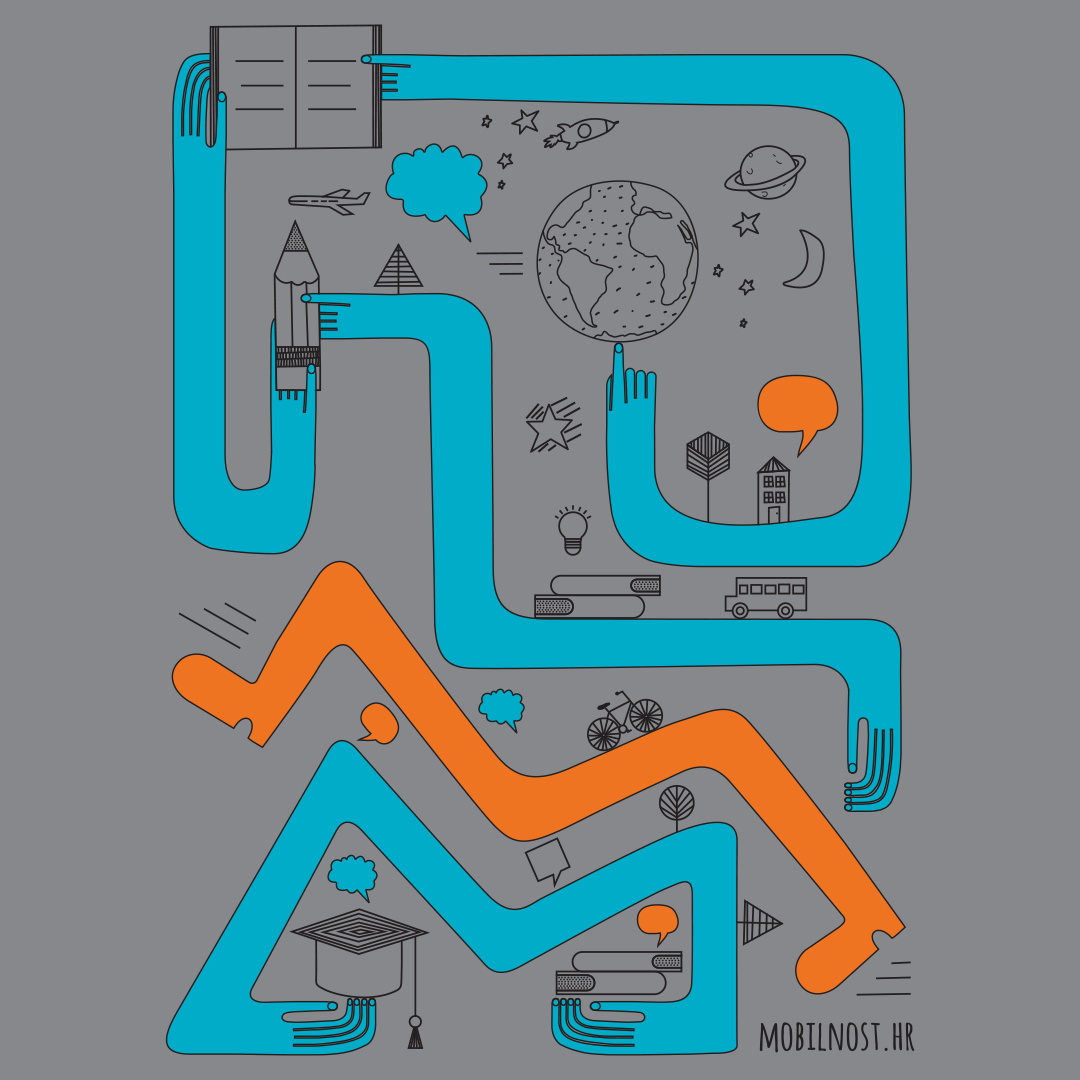 Sadržaj1. Uvod	42. Programske aktivnosti	62.1. Program Erasmus+	62.1.1. ECVET	122.1.2. Eurodesk	152.2. Program Europske snage solidarnosti (ESS)	172.3. Program CEEPUS	212.4. Bilateralni program akademske mobilnosti	232.5. Mreže i inicijative – Europass/Euroguidance/eTwinning/Eurydice/Europska oznaka jezika	262.6. EURAXESS	392.7. Program Obzor 2020.	492.7. Study in Croatia	512.8. Suradnja s drugim tijelima državne i javne uprave i razvojne aktivnosti Agencije	523. Organizacijske aktivnosti	573.1. Integriran sustav nadzora	573.2. Upravljanje ljudskim potencijalima	583.3. Optimizacija služenja IT-sustavom	633.4. Prijenos informacija	64Privitci:1.	Komunikacijske, informativne i promotivne aktivnosti Agencije za mobilnost i programe Europske unije 2020. godine2.	Statistike – popis odobrenih i financiranih projekata u okviru programa Erasmus+ za 2020. godinu3.	Statistike – popis odobrenih i financiranih projekata u okviru programa Europske snage solidarnosti za 2020. godinu4.	Završno izvješće programa Erasmus+ i Europske snage solidarnosti 2020. za Europsku komisiju Izvješće o radu Agencije za mobilnost i programe Europske unije za 2020. godinu usvojeno je na 73. sjednici Upravnog vijeća održanoj 11. lipnja 2021. godine.Predsjednik Upravnog vijećaIvan Milanović-LitreKLASA: 001-02/21-03/1URBROJ: 359-01/1-21-1Zagreb, 11. lipnja 2021.1. Uvod Agencija za mobilnost i programe Europske unije (u daljnjem tekstu: Agencija) i tijekom 2020. godine nastavila je svoje djelovanje središnje nacionalne točke za aktivnosti mobilnosti s ciljem učenja i usavršavanja, kao instrumenta potpore jačanju kvalitete sustava znanosti, obrazovanja, osposobljavanja, mladih i sporta njihovom internacionalizacijom. Vizija i misija Agencije, koje čine temelj cjelokupnog djelovanja Agencije i njezinih radnika, su:VIZIJAŽelimo da se što više korisnika iz Republike Hrvatske uključi u europski prostor obrazovanja, znanosti, mladih i sporta radi jačanja ljudskog i demokratskog potencijala, socijalne kohezije te konkurentnosti hrvatskog društva.MISIJAAgencija omogućava provedbu programa Europske unije na području znanosti, odgoja, obrazovanja i osposobljavanja te mladih i sporta u Republici Hrvatskoj.Konkretno, Agencija je tijekom 2020. godine unutar svojeg portfelja upravljala sljedećim programima, mrežama, inicijativama i projektima:Program Erasmus+ (najveći program Europske unije na području obrazovanja, osposobljavanja, mladih i sporta za razdoblje 2014. – 2020.)Program Europske snage solidarnosti (ESS) (program Europske unije za razdoblje 2018. – 2020. kojim se stvaraju mogućnosti za volontiranje, stažiranje, zaposlenje ili projekte solidarnosti kojima velik broj mladih sudjeluje u poticanju solidarnosti u zajednicama diljem Europe)CEEPUS (Central European Exchange Programme for University Studies – Srednjoeuropski program razmjene za sveučilišne studije) (multilateralni program akademske mobilnosti između visokih učilišta srednje Europe s mogućnošću financiranja djelomičnog razdoblja studiranja ili držanja nastave) Bilateralni program akademske mobilnosti (program stipendiranja državljana Republike Hrvatske i stranih državljana na temelju međunarodnih bilateralnih ugovora i programa suradnje koje je Republika Hrvatska sklopila s partnerskim zemljama)Program Obzor 2020. (najveći program Europske unije za razdoblje 2014. – 2020. u području istraživanja i inovacija)EURAXESS (program Europske unije namijenjen olakšavanju mobilnosti znanstvenika/istraživača s mrežom uslužnih centara EURAXESS, koji pružaju administrativnu i pravnu potporu istraživačima tijekom znanstvenog i istraživačkog rada u inozemstvu)eTwinning (digitalna platforma namijenjena međunarodnoj suradnji i usavršavanju odgojno-obrazovnih radnika, od predškolskog odgoja i obrazovanja do srednjoškolskog obrazovanja) Europass (inicijativa Europske unije za predstavljanje znanja, vještina i kvalifikacija stečenih tijekom razdoblja mobilnosti u inozemstvu i tijekom razdoblja formalnog obrazovanja u matičnoj državi)Euroguidance (mreža Europske komisije osmišljena kao podrška stručnjacima u profesionalnom usmjeravanju promicanjem europske dimenzije pružanjem informacija o cjeloživotnom profesionalnom usmjeravanju i mobilnosti u svrhu učenja)Eurodesk (besplatni info-servis Europske komisije kojem je svrha pružiti mladima i svima koji rade s mladima kvalitetne informacije o europskim programima i politikama za mlade s ciljem promicanja mobilnosti u svrhu učenja i usavršavanja)Study in Croatia (inicijativa promocije hrvatskog visokog obrazovanja u svijetu s ciljem privlačenja stranih studenata na cjelokupan studij u Republici Hrvatskoj) Hrvatska radna skupina stručnjaka za Europski kreditni sustav u strukovnom obrazovanju i osposobljavanju (ECVET) (projekt koji financira Europska komisija kojim se potiče prikupljanje, prijenos i priznavanje ishoda učenja učenika iz srednjih strukovnih škola stečenih tijekom međunarodne mobilnosti)Eurydice (mreža koja nudi potporu i omogućava europsku suradnju u području obrazovanja pružanjem informacija o obrazovnim sustavima i politikama na svim razinama u 38 europskih država te provedbom studija o pitanjima vezanim uz europske obrazovne sustave).Rezultati provedbe navedenih programa, mreža, inicijativa i projekata opisani su u tekstu izvješća, kao i pripadajućim prilozima.Cilj navedenog opisa poslova i zadataka je internacionalizacija sustava obrazovanja i znanosti te područja mladih i sporta radi povećanja kvalitete tih sustava tako da se hrvatskim građanima, odgojno-obrazovnim ustanovama, organizacijama koje rade s mladima i znanstveno-istraživačkim ustanovama omogući sudjelovanje u aktivnostima međunarodne suradnje, mobilnosti i učenja. Osiguravanje mogućnosti za mobilnost i međunarodnu suradnju te provedba navedenih programa, inicijativa i projekata pridonosi jačanju ljudskog i demokratskog potencijala, socijalnoj koheziji te konkurentnosti hrvatskog društva.Tijekom 2020. godine Agencija je blisko surađivala s nadležnim tijelima – Ministarstvom znanosti i obrazovanja, Ministarstvom za demografiju, obitelj, mlade i socijalnu politiku (od 23. srpnja 2020. godine Središnji državni ured za demografiju i mlade) te Europskom komisijom. Uz redovitu komunikaciju o različitim provedbenim pitanjima, nadležna tijela obavljala su i svoje kontinuirane nadzorne aktivnosti u vidu mjesečnih sastanaka, analize polugodišnjih i godišnjih izvješća, programskih posjeta, nadzornih posjeta i vanjske revizije.U nastavku izvješća nalazi se pregled aktivnosti i rezultata po svim programima, mrežama, inicijativama i projektima u nadležnosti Agencije.2. Programske aktivnosti2.1. Program Erasmus+ Ukratko o programu i ciljevimaErasmus+ najveći je program Europske unije za obrazovanje, osposobljavanje, mlade i sport te obuhvaća razdoblje od 2014. do 2020. godine. Program uzima u obzir strukturu i specifične potrebe različitih sektora država članica EU-a te pokriva sljedeća područja: (1) obrazovanje i osposobljavanje na svim razinama, uključujući opći odgoj i obrazovanje, visoko obrazovanje, strukovno obrazovanje i osposobljavanje i obrazovanje odraslih(2) mlade (3) sport, osobito amaterski.Proračun programa Erasmus+ za dijelove programa koje izravno provodi Agencija u 2020. godini iznosio je 37,508.967,00 eura (281,317.252,50 kuna). Program treba pridonijeti postizanju: (a) ciljeva Strategije Europa 2020.(b) ciljeva Strateškog okvira europske suradnje u obrazovanju i osposobljavanju (ET 2020)(c) održivog razvoja partnerskih zemalja u području visokog obrazovanja(d) sveukupnih ciljeva Europske strategije za mlade za razdoblje 2019. – 2027.(e) Plana rada EU-a za sport za razdoblje 2017. – 2020. (f) promocije europskih vrijednosti u skladu s člankom 2. Ugovora o Europskoj uniji (Treaty on European Union).Ciljevi programa Erasmus+ na području obrazovanja i osposobljavanja i mladih trebaju se ostvariti sljedećim trima ključnim aktivnostima:(a) Ključna aktivnost 1 (Mobilnost u svrhu učenja za pojedince) (b) Ključna aktivnost 2 (Suradnja za inovacije i razmjenu dobre prakse) (c) Ključna aktivnost 3 (Podrška reformi)+ Jean Monnet i sport kao centralizirane aktivnosti.Aktivnosti programa Erasmus+ nude mogućnosti međunarodne mobilnosti za pojedince, među ostalim provođenje razdoblja studija u inozemstvu, obavljanje stručne prakse, stručna usavršavanja i osposobljavanja, volontiranja, razmjene mladih i rada na zajedničkim projektima. Program nudi i mogućnosti suradnje ustanovama iz cijelog svijeta određenim aktivnostima na području visokog obrazovanja.Program Erasmus+ također promovira ravnopravnost spolova i mjere za borbu protiv bilo koje vrste diskriminacije. Slijedom toga, postoji potreba da se olakša pristup za osobe u nepovoljnom položaju (uključujući migrante) i aktivno adresiraju posebne potrebe osoba s invaliditetom u provedbi programa.U okviru Radnog programa za 2020. godinu nalaze se aktivnosti programa Erasmus+, Eurodeska, hrvatske Radne skupine stručnjaka za ECVET i programa Europske snage solidarnosti. Uz njih, ispunjenje ciljeva europskih politika obrazovanja i osposobljavanja te programa Erasmus+ podržavaju mreže i inicijative: eTwinning, Europass, Youthpass, Euroguidance, Eurydice i Europska oznaka jezika.Pravna osnovaUredba (EU) br. 1288/2013 Europskog parlamenta i Vijeća od 11. prosinca 2013. godine o uspostavi Erasmusa+: programa Unije za obrazovanje, osposobljavanje, mlade i sport kojom se ukidaju odluke br. 1719/2006/EZ, br. 1720/2006/EZ i br. 1298/2008/EZ.Poduzete aktivnosti tijekom 2020. godineTijekom 2020. godine poduzete su brojne aktivnosti kako bi se osigurala uspješna provedba programa Erasmus+:pripremljen je Radni program za 2021. godinu, koji je Komisiji predan 15. prosinca 2020.izrađeno je polugodišnje izvješće o provedbi Programa prema nadležnim državnim tijelima, koje je predano 15. srpnja 2020.izrađeno je završno godišnje izvješće za program Erasmus+ za 2019. godinu, koje je predano Komisiji 13. veljače 2020.ažurirana je Baza preporuka koje Agencija daje korisničkim organizacijama u okviru nadzornih posjetaodržane su brojne interne edukacije za radnike Agencije (početno osposobljavanje za sve nove radnike, IT-treninzi, opće procedure, programske procedure i sl.)provedena je suradnja s Komisijom i nadležnim državnim tijelima na izradi, ažuriranju i prijevodu opsežne programske dokumentacije za program Erasmus+radnici Agencije sudjelovali su u tematskim radnim skupinama (RS) Europske komisije za pojedina funkcionalna i organizacijska provedbena pitanja (RS za rezultate, diseminaciju i učinak; RS za inkluziju; RS za IT-alate; RS u području općeg odgoja i obrazovanja, strukovnog obrazovanja i osposobljavanja i obrazovanja odraslih – akreditacije; RS nacionalnih agencija u području visokog obrazovanja: RS za mobilnost, RS za centralizirane aktivnosti s partnerskim zemljama, RS za projekte suradnje…)osnovane su četiri interne radne skupine s ciljem odgovarajuće pripreme za novo programsko razdoblje (2021. – 2027.). Cilj radne skupine IT-alati je pripremiti radnike i infrastrukturu za prijelaz na nove IT-platforme Komisije. Cilj radne skupine Procedure i obrasci je revidirati procedure i obrasce u skladu sa zahtjevima novog programskog razdoblja primjenjujući načela pojednostavljenja i administrativnog rasterećenja. Radnoj skupini Info&Promo cilj je osigurati kvalitetno informiranje potencijalnih prijavitelja i šire javnosti o mogućnostima koje nude novi programi. Radna skupina Programske aktivnosti ima za cilj osigurati koordiniranu razmjenu informacija o svim horizontalnim temama i prioritetima, uključujući pripremu plana djelovanja vezan uz prioritete Europske komisije za novo programsko razdobljeprovedena je intenzivna nacionalna kampanja s ciljem informiranja i savjetovanja prijašnjih, ali i novih korisničkih skupina (naglasak na međusektorskoj suradnji, suradnji sa svijetom rada te tijelima javne vlasti)provedena je intenzivna nacionalna kampanja radi promocije uključivanja osoba s manje mogućnosti u programe Erasmus+ i ESS (uključuje Natječaj za najuključiviji projekt programa Erasmus+ i ESS proveden u razdoblju od 2017. do 2020. godine)održano je središnje diseminacijsko događanje „Zajedno smo jači“ na kojem su pokazani uspješni projekti kako bi se privuklo nove korisnike i motiviralo ih se za prijavu na nove programe Erasmus+ i Europske snage solidarnostiprovedeno je osposobljavanje vanjskih ocjenjivača programa Erasmus+. Europska komisija, odnosno Agencija raspisale su 5. studenoga 2019. godine Poziv na dostavu projektnih prijedloga za 2020. godinu. U okviru Poziva otvoreni su rokovi za KA 1, KA 2, KA 3, aktivnosti Jean Monnet i Sportske aktivnosti popisane niže u tekstu – Natječajni rokovi za 2020. godinu.Agencija je u 2020. godini nastavila s intenzivnom promidžbom mogućnosti u programu Erasmus+ brojnim promotivnim, informativnim i potpornim aktivnostima nabrojanim niže u tekstu – Promotivne, informativne i potporne aktivnosti. Osim toga, radnici Agencije su tijekom cijele godine individualno i u sklopu brojnih regionalnih radionica savjetovali prijavitelje tijekom pisanja projektnih prijedloga. Agencija se također koristila mrežnim seminarima kao alatom za pružanje informacija i savjeta prema područjima i ključnim aktivnostima. Europska komisija objavila je u lipnju 2020. godine Poziv za akreditacije Erasmus+ u području odgoja i općeg obrazovanja, strukovnog obrazovanja i osposobljavanja i obrazovanja odraslih. Poziv je bio otvoren do 29. listopada 2020. godine, a Agencija je, kako bi ga promovirala, održala dva pripremna webinara za potencijalne prijavitelje. Europska komisija je 10. srpnja 2020. objavila . Poziv je bio otvoren do 31. prosinca 2021. Agencija je organizirala webinar radi promocije Poziva, a savjetovanje potencijalnih prijavitelja otvoreno je tijekom cijelog trajanja Poziva.Europska komisija je u kolovozu 2020. godine objavila dodatni Poziv za financiranje KA2-projekata kao odgovor na posljedice pandemije koronavirusa. Financiranje je omogućeno za KA2-strateška partnerstva s fokusom na dva tematska područja: 1. Partnerstva za spremnost na digitalno obrazovanje u području odgoja i obrazovanja, strukovnog obrazovanja i osposobljavanja te visokog obrazovanja te 2. Partnerstva za kreativnost u području mladih, odgoja i obrazovanja i obrazovanja odraslih.U 2020. godini Agencija je provela i različite potporne i nadzorne aktivnosti za svoje korisnike, primjerice brojne inicijalne sastanke prema područjima i ključnim aktivnostima, desk monitoring projekata i posjete korisničkim organizacijama radi praćenja projekata na licu mjesta, ažuriranje materijala za korisnike, mrežne seminare s raznim temama, neformalni sastanak koordinatora Erasmusa u visokom obrazovanju s temom jačanja provedbenih kapaciteta i apsorpcije sredstava, tematski sastanak s korisnicima svih sektora na temu digitalnog učenja te izradu letaka koji usmjeravaju korisnike u provedbi virtualnih aktivnosti. U skladu s Akcijskim planom za povećanje apsorpcije sredstava u okviru programa Erasmus+ u području visokog obrazovanja u Hrvatskoj za razdoblje 2019. – 2020., Agencija je u suradnji s Ministarstvom znanosti i obrazovanja organizirala online-nacionalni seminar o priznavanju ECTS-bodova stečenih tijekom mobilnosti (listopad 2020.) na kojem su, između ostaloga, predstavljeni rezultati izvješća „Priznavanje ishoda mobilnosti studenata u okviru programa Erasmus+: Prakse i trendovi na hrvatskim visokim učilištima“, koje je pripremila Agencija (izvješće finalizirano u travnju 2020.). U 2020. godini Agencija je u području mladih poduprla 127 sudionika unutar 35 aktivnosti transnacionalne suradnje koje su organizirale različite nacionalne agencije, uključujući i Agenciju. Posebno je važno izdvojiti međunarodni trening u organizaciji Agencije Do IT in Youth Work namijenjen razvijanju digitalnih kompetencija osoba koje rade s mladima i upoznavanju digitalnih alata za rad s mladima. Na treningu je sudjelovalo 25 osoba iz 13 različitih zemalja. U okviru 3. konvencije za rad s mladima, na kojoj je virtualno sudjelovalo više od 1000 osoba iz 50 zemalja, Agencija je koordinirala sudjelovanje nacionalne delegacije koju je činilo 10 članova, facilitirala je radionice te sudjelovala u pripremi nove Deklaracije o radu s mladima. Delegacija nastavlja suradnju na nacionalnoj razini kroz provođenje Bonskog procesa. U okviru partnerstva između Finske, Jordana i Hrvatske, Agencija je sudjelovala na rezidencijalnom treningu u Finskoj te na dva virtualna sastanka s temom sprječavanja radikalizacije te podrške izgradnji demokracije dijalogom na kojem su sudjelovale 24 osobe iz tih triju zemalja. Zbog situacije prouzrokovane koronavirusom, u 2020. godini Agencija je na području obrazovanja i osposobljavanja provela manje aktivnosti transnacionalne suradnje u odnosu na prethodnu godinu jer je većina aktivnosti otkazana ili odgođena za povoljnije epidemiološko razdoblje. Agencija je u 2020. godini poduprla sudjelovanje dvadesetak hrvatskih sudionika unutar 7 aktivnosti transnacionalne suradnje koje su organizirale različite nacionalne agencije, uključujući i Agenciju. Većina mobilnosti je zbog spomenute situacije realizirana virtualno. Zajedno s belgijskom nacionalnom agencijom, Agencija je organizirala tematsko događanje pod nazivom Future Erasmus and European Solidarity Corps Stakeholder Event, održano u Bruxellesu u siječnju 2020. godine. Cilj događanja bio je predstaviti programske novine potencijalnim korisnicima novoga Erasmusa+. Agencija je tijekom 2020. godine sudjelovala u nekoliko dodatnih razvojnih projekata i aktivnosti.Strateško partnerstvo nacionalnih agencija u području mladih Europe Goes LocalProjekt Europe Goes Local (u daljnjem tekstu: EGL) rezultat je suradnje i strateškog partnerstva nacionalnih agencija zaduženih za provedbu programa Erasmus+ na području mladih s ciljem unaprjeđenja kvalitete na području rada s mladima. Projekt je formalno započeo u lipnju 2016. godine. Osim nacionalnih agencija, kao partneri u projektu sudjeluju Partnerstvo za mlade Vijeća Europe i Europske komisije, Europski forum mladih i Professional Open Youth Work Europe – POYWE i InterCity Youth Network.Glavni cilj projekta je podići kvalitetu rada s mladima na lokalnoj razini, kao prvoj stepenici u političkoj i administrativnoj strukturi odgovornoj za rad s mladima i odgovaranje na potrebe mladih.Projekt se provodi na europskoj razini i nacionalnim razinama mreže nacionalnih agencija koje sudjeluju u projektu. Unatoč planu prema kojem je projekt trebao završiti sredinom 2019. godine, zbog uspješnih je rezultata na europskoj razini odlučeno nastaviti s projektnim aktivnostima do završetka prošle generacije programa Erasmus+ (2014. – 2020.), a u međuvremenu i tijekom cijelog razdoblja nove generacije programa Erasmus+ (2021. – 2027.).Najveći dosadašnji doprinos projekta na europskoj razini je Europska povelja o lokalnom radu s mladima. Dokument je rezultat konzultacija i konsenzusa niza europskih dionika i relevantnih subjekata na području rada s mladima te predstavlja referentni okvir za svakodnevni rad s mladima i poveznicu između politike i prakse rada s mladima. U međuvremenu je izrađen tzv. Changemaker's kit, odnosno online-alat čiji će primarni cilj biti podrška svim dionicima rada s mladima u jednostavnijoj, praktičnoj primjeni načela Europske povelje o lokalnom radu s mladima. Osim na europskoj razini, projekt se provodi i na nacionalnim razinama svake pojedine nacionalne agencije koja u njemu sudjeluje, u skladu s nacionalnim kontekstom i potrebama. Nacionalne aktivnosti u Hrvatskoj temelje se na izravnom radu sa skupinom jedinica lokalne i regionalne samouprave u svrhu poticanja razvoja i kvalitete lokalnog rada s mladima. Sustav podrške JLRS-ovima sastoji se od osposobljavanja čiji je cilj osnažiti ih za stvaranje poticajnog okružja za razvoj rada s mladima te praćenja provedbe njihovih individualnih planova kojima će osigurati stvaranje temelja za održiv i učinkovit sustav podrške radu s mladima. Suradnja s novom skupinom od 17 JLRS-ova započeta u studenom 2019. godine formalno je završila u siječnju 2021. Tijekom tog razdoblja odabrani JLRS-ovi radili su na implementaciji individualnih planova za razvoj i unaprjeđenje rada s mladima u njihovim lokalnim zajednicama i to uz podršku stručnjaka u području rada s mladima koji čine nacionalnu radnu skupinu. Preliminarna procjena je da su postignuti vrlo dobri rezultati unatoč pandemiji, koja je u određenoj mjeri utjecala na ostvarenje planova. Službeni rezultati nacionalnih aktivnosti predstavit će se u drugoj polovici 2021. godine na nacionalnoj EGL-konferenciji. Europe Goes Local je na nacionalnoj razini doživio priznanje u okviru procesa certificiranja gradova prijatelja mladih pod nazivom „Grad za mlade“, inicijative Udruge gradova u Republici Hrvatskoj. Osim što se kvalitativni kriteriji za dodjelu certifikata temelje na načelima Europske povelje o radu s mladima na lokalnoj razini, kao formalni preduvjet za kandidaturu određeno je i priznanje EGL-povelje od čelnika grada kao temelja kvalitetne organizacije lokalnog rada s mladima. Povelje su poslane na adrese svih gradova, a do danas je EGL-povelju potpisalo 77 gradova. Nacionalne aktivnosti u daljnjoj fazi EGL-projekta temeljit će se na ciljevima postavljenima na europskoj razini, a to je prepoznavanje i aktivno korištenje Changemaker’s kita među relevantnim dionicima te daljnje jačanje jedinica lokalne i regionalne samouprave u provedbi politika za mlade. S ciljem dodatne potpore jedinicama lokalne i regionalne samouprave kako bi osim razvoja rada s mladima na lokalnoj razini potakle i uspješnije uključivanje mladih u procese donošenja odluka od važnosti za lokalnu (regionalnu) samoupravu, Agencija surađuje s nizom agencija i u međunarodnoj inicijativi Democracy Reloading. Cilj inicijative koju je prije nekoliko godina pokrenula belgijska agencija za francusko govorno područje jest stvoriti alate i educirati strukture na lokalnim razinama za uspješno uključivanje mladih u procese donošenja odluka. S tim su ciljem 2018. godine formirani nacionalni timovi sastavljeni od zainteresiranih predstavnika lokalne razine, trenera te predstavnika nacionalne agencije, čija je zadaća bila pokrenuti aktivnosti na nacionalnoj razini, koje će pridonijeti ostvarenju inicijalne ideje inicijative Democracy Reloading. Hrvatska delegacija je s tim ciljem početkom listopada 2020. godine organizirala višednevni online-trening za predstavnike jedinica lokalnih samouprava uključenih i u projekt Europe Goes Local. Cilj treninga bio je upoznati i osposobiti zainteresirane za korištenje online-alata razvijenog u sklopu inicijative Democracy Reloading, a koji se temelji na 24 razvijene kompetencije što ih osobe koje žele biti uspješne u uključivanju mladih u procese donošenja odluka trebaju razviti. Predstavljeni alat bit će dostupan i za korištenje na hrvatskom jeziku.Mreža RAY – istraživanje i vrednovanje programa Erasmus+ i Europske snage solidarnostiMreža RAY skraćeni je naziv za RAY – Research-based Analysis and Monitoring of European Youth Programmes, europsku mrežu koja okuplja nacionalne agencije mjerodavne za provedbu programa Erasmus+ i ESS-a u području mladih. Mreža je osnovana s ciljem istraživanja i vrjednovanja programa, okuplja 34 nacionalne agencije iz 36 zemalja, a Agencija se u nju uključila 2015. godine. Njezini su glavni osnivači Interkulturni centar (Interkulturelles Zentrum, odnosno austrijska nacionalna agencija za Erasmus+) i Institut za obrazovne znanosti Sveučilišta u Innsbrucku, a trenutni koordinatori EDUFI (finska nacionalna agencija za obrazovanje) i Institut Genesis (Generation and Educational Science Institute). U 2020. godini održane su sljedeće aktivnosti:završen je treći ciklus istraživanja Research based analysis and monitoring of Erasmus+: Youth in Action (RAY MON). Podaci su obrađeni te je u tijeku priprema nacionalnog izvješća RAY-koordinacija revidirala je hodogram istraživanja Research based analysis and monitoring of the European Solidarity Corps (RAY SOC) te je otkazano prikupljanje podataka predviđeno za kraj 2020. godine. Prijevod ranije testiranih upitnika za preliminarnu studiju zakazan je za 2022/2023.završen je terenski rad na jednoj od triju nacionalnih studija slučaja istraživanja Research project on participation and citizenship education and learning in Erasmus+ Youth in Action and in the European Solidarity Corps (RAY PART). Zbog iznimnih okolnosti uzrokovanih pandemijom COVID-19, terenski rad na preostale dvije studije slučaja prebačen je za prvi dio 2021. godine. Analize i nacionalna izvješća bit će dovršeni do kraja 2021. godine slijedeći početne nalaze istraživanja Research project on the impact of the corona pandemic on youthwork in Europe (RAY COR), Agencija se pridružila RAY-koordinaciji svih 36 istraživačkih partnera u prikupljanju podataka putem druge, opsežnije i višejezične ankete. Anketa je provedena tijekom jeseni i zime 2020/2021. godine, a transnacionalno izvješće će 2022. godine predstaviti RAY-koordinacija.Raspoloživa sredstva za projekte u 2020. godini: 37,509.786,74 EURUgovorena sredstva: 34,384.038,03 EURUkupna ugovorenost sredstava u postocima: 91,67%Broj raspisanih natječaja i rokovi za prijavuKljučna aktivnost 1Mobilnost pojedinaca u području obrazovanja i osposobljavanja – 5. veljače 2020.Mobilnost pojedinaca samo u području mladih – 5. veljače, 30. travnja i 1. listopada 2020.Združeni diplomski studiji – 13. veljače 2020.Ključna aktivnost 1 – novi natječaj za Erasmus akreditacijeAkreditacije Erasmus 2020. u području odgoja i općeg obrazovanja, strukovnog obrazovanja i osposobljavanja i obrazovanja odraslih – 29. listopada 2020.Ključna aktivnost 2Strateška partnerstva u području obrazovanja i osposobljavanja – 24. ožujka 2020.Strateška partnerstva samo u području mladih – 5. veljače, 30. travnja i 1. listopada 2020.Udruženja znanja – 26. veljače 2020.Udruženja sektorskih vještina – 26. veljače 2020.Jačanje kapaciteta u području mladih – 5. veljače 2020.Jačanje kapaciteta u području visokog obrazovanja – 5. veljače 2020.Ključna aktivnost 2 – dodatni PozivPartnerstava za spremnost na digitalno obrazovanje u području odgoja i obrazovanja, strukovnog obrazovanja i osposobljavanja te visokog obrazovanja – 29. listopada 2020.Partnerstava za kreativnost u području mladih, odgoja i obrazovanja i obrazovanja odraslih – 29. listopada 2020.Ključna aktivnost 3Sastanci mladih i donositelja odluka u području mladih – 5. veljače, 30. travnja i 1. listopada 2020.Aktivnosti Jean Monnet Katedre, moduli, centri izvrsnosti, potpora udrugama, mreže, projekti – 20. veljače 2020.Sportske aktivnostiSuradnička partnerstva – 2. travnja 2020. Mala suradnička partnerstva – 2. travnja 2020.Neprofitna europska sportska događanja – 2. travnja 2020.Broj zaprimljenih prijava (ukupno): 928Broj odobrenih prijava (ukupno): 387Ukupan broj sudionika u projektima (okvirno): 25.944Ukupan broj ostvarenih mobilnosti (okvirno): 1935Promotivne, informativne i potporne aktivnostiUnatoč izazovnim pandemijskim uvjetima rada u 2020. godini, većina planiranih informativno-komunikacijskih aktivnosti realizirana je, uglavnom u online-formatu.Agencija je tijekom 2020. godine organizirala 314 događanja i sudjelovala na njih 13 u organizaciji drugih ustanova kako bi promovirala programe iz svoje nadležnosti. S obzirom na pandemijske uvjete, većina događanja održana je putem online-aplikacija Zoom, Teams ili Facebook. Među 314 događanja su i aktivnosti naših ambasadora, Eurodesk-multiplikatora i drugih suradnika. Ukupno su na agencijskim i gostujućim događanjima sudjelovala 14.303 sudionika.Budući da su 2020. godine ujedno završavala programska razdoblja za Erasmus+, Europske snage solidarnosti i Obzor 2020., Agencija je aktivnosti usmjerila na diseminaciju pozitivnih učinaka tih europskih programa na pojedince i društvo u cjelini. S ciljem motivacije građana i organizacija da koriste mogućnosti programa Europske unije objavljena je hrvatska i engleska verzija brošure Vodič kroz ostvarene prilike (u tiskanim i online-izdanjima) s pričama korisnika kojima su programi Erasmus+ i Europske snage solidarnosti pomogli pretvoriti dobre ideje u projekte koji društvo mijenjaju nabolje. Agencija je na početku lockdowna 2020. godine pokrenula kampanju „Zajedno smo jači“ kako bi ohrabrila i motivirala te podržala korisnike da unatoč nepovoljnim okolnostima nastave s projektnim aktivnostima.U okviru kampanje „Zajedno smo jači“ Agencija je pokrenula i seriju tematskih predavanja o, primjerice, jačanju mentalnog zdravlja, stjecanju vještina iz digitalnog marketinga i razmjene iskustva na području internacionalizacije obrazovanja. Sve to organizirano je s ciljem pomoći korisnicima programa Erasmus+ i Europske snage solidarnosti kako bi kvalitetnije proveli projekte. Radnici Agencije također su brzo usvojili novi način organizacije događanja te su uspješno održali sva događanja, kao i prethodnih godina, vezana uz natječajnu proceduru i rokove, ali online (online-seminare, radionice i uvodne sastanke s korisnicima).Na kraju godine i nakon sedmogodišnjeg provedbenog razdoblja za programe Erasmus+ i Europske snage solidarnosti, 16. prosinca 2020. održana je završna online-konferencija „Zajedno smo jači“, koju je uživo pratilo oko 400 sudionika i na kojoj su predstavljeni rezultati tih programa te nadahnjujuća iskustva korisnika, a organiziran je i nagradni kviz s pitanjima na temu programa, dok je konferenciju moderirala poznata televizijska lovkinja Morana Zibar. Posebno za tu konferenciju izrađeni su vizuali i promotivni videomaterijali te je provedena sveobuhvatna kampanja u medijima i na društvenim mrežama. Zahvaljujući dodatnom oglašavanju i na YouTubeu, video je pregledan 109.627 puta. Ovakvim višestranim pristupom promociji nekog online događaja multiplicira se doseg publike i širi krug potencijalnih korisnika Programa. Kampanjom „Zajedno smo jači“ uz pomoć digitalnog marketinga poruke i informacije o programima Erasmus+ i Europske snage solidarnosti vidjelo je 278.000 korisnika društvenih mreža.Agencija je nastavila s naporima u upravljanju komunikacijom na društvenim mrežama, posebno na Facebooku. Broj pratitelja službene stranice na Facebooku porastao je 7,2% 2020. godine (ukupno 16.337). Na Twitteru je povećan doseg za 83,5% u odnosu na 2019. godinu. Najveći rekord ostvaren je u broju pregleda na YouTube-kanalu, čak 364.105 u 2020. godini u odnosu na 6207 pregleda u 2019. Također, bilježe se i dobri rezultati na i LinkedInu, gdje je broj pratitelja porastao za 324,69% u odnosu na prethodnu godinu. Osam službenih mrežnih stranica u nadležnosti Agencije u 2020. godini analizirano je s aspekta pristupačnosti te su napravljene preporučene izmjene kako bi sadržaj bio pristupačan osobama smanjenih mogućnosti. Ocjena neovisnoga konzultanta je da su sadržaji na svim mrežnim stranicama djelomično pristupačni, a Agencija će nastaviti raditi na unaprjeđenju pristupačnosti i u nadolazećem razdoblju.Nadzorne aktivnosti nad korisnicimaKorisnici, koji su predmet nadzornih posjeta tijekom provedbe aktivnosti, odabiru se metodom slučajnog odabira, u IT-alatu Europske komisije pod nazivom Epluslink te metodom procjene rizika uzimajući u obzir više parametara. U 2020. godini radnici Agencije proveli su 7 nadzornih posjeta tijekom aktivnosti – 5 za područje obrazovanja i osposobljavanja i 2 za područje mladih. Provedena su 2 nadzorna posjeta nakon završetka projekta, oba za područje obrazovanja i osposobljavanja. Nadalje, provedene su i 2 sustavne provjere u području visokog obrazovanja te 1 u području mladih.Poteškoće u provedbiS obzirom na početak pandemije koronavirusa u 2020. godini, mobilnosti su većinom posustale te se realizacija projekata drastično smanjila. U skladu s uputama Europske komisije, Agencija je detaljno informirala korisnike o mogućnosti provedbe virtualnih mobilnosti, no s obzirom na to kako je bit mobilnosti u samom fizičkom kretanju te činjenici da se virtualna mobilnost financira u prilično umanjenom iznosu (u području mladih) ili se uopće ne financira (u području obrazovanja i osposobljavanja), postoji relativno malen interes za ovakav tip mobilnosti. Naposljetku valja podsjetiti na određene sustavne probleme na nacionalnoj razini koji se javljaju zbog neusklađenosti nacionalnog zakonodavstva i pravila programa Erasmus+. Ponajprije se to odnosi na problem zakonite isplate naknada za intelektualne rezultate u okviru projekata Ključne aktivnosti 2. Druga situacija odnosi se na pad apsorpcije raspoloživih programskih sredstava u području visokog obrazovanja. Agencija je u suradnji s Ministarstvom znanosti i obrazovanja i visokim učilištima tijekom 2019. i početkom 2020. godine radila na otklanjanju problema apsorpcije budžeta u visokom obrazovanju. Te su aktivnosti rezultirale povećanim brojem prijava za Erasmus+ mobilnosti te je budžet za 2020. godinu u cijelosti ugovoren. Na žalost, pandemija je osujetila te napore jer je broj mobilnosti 2020. godine znatno smanjen. 2.1.1. ECVET Ukratko o projektu i ciljevimaRadna skupina stručnjaka za Europski kreditni sustav u strukovnom obrazovanju i osposobljavanju (ECVET) projekt je koji je Europska komisija financirala u razdoblju od 2012. do 2020. godine. Hrvatska radna skupina stručnjaka za ECVET djelovala je od siječnja 2012. godine uz punu administrativnu, tehničku i programsku potporu Agencije. Svrha provedbe ovog projekta bila je učinkovita promidžba ECVET-a i njegovih prednosti među svim dionicima na nacionalnoj razini, kao i stvaranje preduvjeta za njegovu primjenu, ponajprije u kontekstu međunarodnih mobilnosti učenika strukovnih škola.Pravna osnovaPravnu osnovu činila je Preporuka Europskog parlamenta i Vijeća Europske unije o uspostavljanju ECVET-a (18. lipnja 2009. godine). Iako je ECVET kao europski alat za priznavanje i potvrđivanje ishoda učenja uvelike pridonio razvoju kvalitetnijeg iskustva u području mobilnosti, bodovni koncept na europskoj razini nije u potpunosti zaživio te je Vijeće donijelo odluku o stavljanju izvan snage Preporuke o ECVET-u iz 2009. Unatoč tome, ključna načela ECVET-a (upotreba i dokumentiranje jedinica ishoda učenja, alati, fleksibilnost i dr.) uvrštena su u novi Prijedlog preporuke Vijeća o strukovnom obrazovanju i osposobljavanju za održivu konkurentnost, socijalnu pravednost i otpornost, čiji je cilj pojednostavljenje europskih politika u području strukovnog obrazovanja i osposobljavanja. Agencija u tom smislu namjerava zadržati kontinuitet pružanjem administrativne, tehničke i programske podrške novoj radnoj skupini stručnjaka za strukovno obrazovanje i osposobljavanje, koja će nastaviti promovirati ključne europske alate i principe u području strukovnog obrazovanja i osposobljavanja i u novom programskom razdoblju.Aktivnosti poduzete tijekom 2020. godineTijekom 2020. godine članovi Radne skupine stručnjaka za ECVET održali su četiri sastanka – tri službena sastanka u travnju, lipnju i listopadu bila su posvećena dogovorima i detaljima o provedbi godišnjeg programa rada, a na posljednjem neslužbenom sastanku u studenome raspravljalo se o budućnosti skupine u svjetlu najavljenog opoziva Preporuke o ECVET-u. Tijekom 2020. godine održano je šest radionica. Radionica „Međunarodna mobilnost u kontekstu ECVET-a“ održana je u lipnju i bila je u prvom redu namijenjena nastavnicima i ravnateljima strukovnih škola zainteresiranima za uključivanje u projekte međunarodne mobilnosti. U sklopu uvodnih sastanaka korisnika kojima su odobreni projekti u okviru Ključne aktivnosti 1 u području strukovnog obrazovanja i osposobljavanja, u srpnju su održane dvije radionice o mogućnostima primjene ECVET-a čiji je cilj bio potaknuti na primjenu korisnike koji su već uključeni u projekte međunarodne mobilnosti, neovisno o tome jesu li primjenu ECVET-a predvidjeli projektnom prijavom. Na Informativnom danu mreža i inicijativa u listopadu članovi skupine održali su radionicu o ishodima učenja, a u studenom i prosincu održane su još dvije radionice o međunarodnoj mobilnosti u kontekstu ECVET-a. Svi sastanci i sve radionice održane su virtualno (platforma Zoom).Osim održanih radionica, Radna skupina je kontinuirano tijekom godine individualno savjetovala korisnike (telefonski i elektroničkom poštom) te im pružala mogućnost dostavljanja pripremljene dokumentacije na pregled (Memorandum o razumijevanju i Sporazum o učenju).Zbog izbijanja pandemije koronavirusa, 2020. godine nisu održana međunarodna događanja, a na nacionalnoj razini mogućnosti primjene ECVET-a su, osim na ranije navedenim događanjima, predstavljene i na Danima strukovnih nastavnika u veljači.S ciljem promoviranja izvrsnosti, nastavljena je provedba Natječaja za izbor projekta s najuspješnijom primjenom ECVET-a (prvi natječaj proveden je 2018. godine). Natječaj koji je Agencija provela 2020. godine bio je namijenjen svim strukovnim školama u Republici Hrvatskoj koje su u projektima odobrenima na natječaju za program Erasmus+ za 2019. godinu (Ključna aktivnost 1 u području strukovnog obrazovanja i osposobljavanja) primijenile ECVET. Najuspješnijima su ocijenjene Industrijsko-obrtnička škola Slavonski Brod (3. mjesto – nagrada promotivni materijali), Srednja škola Čakovec (2. mjesto – nagrada kamera i slušalice) i Srednja škola Arboretum Opeka (1. mjesto – nagrada prijenosno računalo). Rezultatina 6 održanih radionica sudjelovalo je oko 230 sudionikaunatoč manjem broju realiziranih mobilnosti (većina ih je odgođena zbog pandemije koronavirusa), zadržana je vrlo visoka razina interesa za primjenom ECVET-a te je ukupno 77% ustanova kojima su projektni prijedlozi odobreni na natječaju 2020. godine već prilikom prijave navelo kako planira primijeniti ECVET (78 % 2019. godine, 60% 2018. godine) od početka djelovanja hrvatske radne skupine stručnjaka za ECVET, ovaj europski alat za priznavanje i potvrđivanje ishoda učenja primijenilo je 75 ustanova iz Republike Hrvatsketijekom godine redovito je ažurirana službena mrežna stranica www.ecvet.hr na kojoj se, između ostalog, mogu pronaći korisne publikacije na hrvatskom i engleskom jeziku, osvrti primjera dobre prakse, detaljne upute za primjenu ECVET-a te druge aktualne i relevantne informacije vezane uz ECVET.Promotivne, informativne i potporne aktivnostiPromotivne i informativne aktivnosti uključivale su sljedeće:promotivna kampanja na Facebooku – ostvaren doseg od 18.363 jedinstvena korisnika uz 496 reakcija na objavu mogućnosti i prednosti primjene ECVET-a predstavljene su nizu različitih dionika na događanjima u organizaciji Agencije (radionice, sastanci, informativna događanja) te Agencije za strukovno obrazovanje i obrazovanje odraslih (Dani strukovnih nastavnika).2.1.2. EurodeskUkratko o programu i ciljevimaEurodesk je besplatni info-servis Europske komisije kojem je svrha pružiti mladima i svima koji rade s mladima kvalitetne informacije o europskim programima i politikama za mlade, s ciljem promicanja mobilnosti u svrhu učenja i usavršavanja. Mrežu Eurodeska čine nacionalni centri iz 36 europskih zemalja i više od 1600 lokalnih i regionalnih partnera – multiplikatora. Pravna osnovaUredba (EU) br. 1288/2013 Europskog parlamenta i Vijeća od 11. prosinca 2013. godine o uspostavi programa Erasmus+: programa Unije za obrazovanje, osposobljavanje, mlade i sport i stavljanju izvan snage odluka br. 1719/2006/EZ, 1720/2006/EZ i 1298/2008/EZ.Aktivnosti poduzete tijekom 2020. godineUnatoč pandemijskim uvjetima rada u 2020. godini, Eurodesk je uspješno proveo većinu planiranih aktivnosti uz manje preinake – većina aktivnosti realizirana je online umjesto uživo – te je postigao odlične rezultate.Hrvatska mreža multiplikatora sastoji se od 15 organizacija koje djeluju u 17 gradova i 14 županija. Suradnja je uključivala organizaciju informativnih događaja za mlade, promidžbu programa Erasmus+ i Europske snage solidarnosti, obilježavanje 30. obljetnice Eurodeska na europskoj razini i 10. obljetnice Eurodeska u Hrvatskoj, diseminaciju informacija vezanih uz mlade te kreiranje sadržaja za Europski portal za mlade. S ciljem osiguranja kvalitetne suradnje i jačanja kapaciteta mreže multiplikatora te pružanja dodatne potpore tijekom pandemijske godine, organizirani su online-nacionalni sastanci te više sastanaka podrške, online-nacionalni trening u skladu s Eurodeskovim modulima osposobljavanja, online-međunarodni seminar za multiplikatore te tjedni međunarodni webinari za multiplikatore.Glavni alat za informiranje mladih je Europski portal za mlade, koji je Europska komisija pokrenula u svibnju 2013. godine te modernizirala u 2020., a koji sadrži članke, novosti i događaje važne za mlade. Sadržaj je dostupan na 28 jezika te uključuje informacije za 36 europskih zemalja, platforme Europskih snaga solidarnosti i DiscoverEU, a mreža Eurodeska zadužena je za upravljanje sadržajem i odgovaranjem na upite mladih. U prvom kvartalu 2020. godine hrvatska mreža Eurodeska pridonijela je sadržaju s 15 objavljenih tekstova (članaka, novosti i događaja), na hrvatskom i engleskom jeziku, dok je Portal u ostatku 2020. godine Europska komisija modernizirala pa objave tekstova nisu bile moguće. Uz Europski portal za mlade, mreža Eurodeska redovito promovira i mrežne stranice europske mreže Eurodeska i Eurodeskovu bazu europskih programa te mrežne stranice Time to Move tijekom kampanje.Hrvatska Eurodeskova mreža informirala je i savjetovala mlade, osobe koje rade s mladima i organizacije mladih o njihovim europskim mogućnostima te odgovarala na njihove upite zaprimljene putem Europskog portala za mlade, elektroničke pošte, telefonski i izravno kada je to bilo moguće. Mreža je organizirala ili sudjelovala na 123 događanja na kojima je dosegla više od 9500 osoba.Odlično je primijenjen međunarodni sustav vrednovanja i promocije multiplikatora Eurodesk Awards na europskoj razini. Hrvatski multiplikator Eurodeska, udruga Alfa Albona, osvojila je nagradu za najkreativniju aktivnost mreže Eurodeska tijekom održavanja Eurodesk Awards. Nagrađena aktivnost Alfa Albone prikazana je u publikaciji Eurodesk Awards 2020 Project Catalogue. U publikaciji Time to Move Book of Ideas, Eurodesk Brussels Link uključio je 27 inspirativnih aktivnosti od kojih je čak 9 iz Hrvatske, što također znatno pridonosi vidljivosti hrvatske mreže Eurodeska u Europi te širenju primjera dobre prakse.Uz informativne aktivnosti koje su u lokalnim zajednicama provodili Eurodeskovi multiplikatori, mreža Eurodeska je u 2020. godini sudjelovala u kampanji proslave 30. obljetnice Eurodeska te u kampanji Time to Move. Planirano sudjelovanje u promociji inicijative Europske komisije DiscoverEU nije provedeno jer je provedba inicijative odgođena zbog pandemije koronavirusa.Osnovni je cilj međunarodne Eurodeskove kampanje Time to Move informiranje mladih o korisnim izvorima informacija i o mogućnostima za međunarodnu mobilnost te podizanje vidljivosti multiplikatora. Kampanja se provodila tijekom cijelog listopada, a organizirano je više od 80 online i medijskih događanja te događanja uživo. Kampanju je popratilo 50 medija i portala. Od 28 europskih zemalja koje su sudjelovale u kampanji, Hrvatska je ponovo ostvarila izvrsne rezultate: peto mjesto po broju organiziranih događanja te je u prvih 10 zemalja po broju posjeta službenoj stranici kampanje i po broju prijavljenih mladih natjecatelja na europski kreativni natječaj tijekom kampanje. Ujedno, jedna od pobjednica kreativnog natječaja dolazi iz Hrvatske i njezino kreativno rješenje bit će glavni vizual kampanje Time to Move 2021. godine. Uz nju, još jedna natjecateljica iz Hrvatske dobila je posebnu pohvalu za svoje kreativno rješenje.Aktivnosti Eurodeska predstavljene su i na zajedničkom Info danu mreža i inicijativa 28. listopada 2020. godine (uz eTwinning, Europass, Euroguidance, ECVET i Youthpass), na virtualnom Sajmu stipendija te na Seminaru za škole ambasadore Europskog parlamenta. Ostvarena je suradnja s mrežama EUDirect, EURES, ERYICA, EYCA, Youth Wiki, SALTO Participation and Information, Erasmus Student Network Croatia itd.Kao rezultat svih promotivnih aktivnosti, broj pratitelja na Facebooku Eurodeska povećan je za više od 300 i trenutačno iznosi 3058. Broj pratitelja na svim Facebook-stranicama hrvatske Eurodeskove mreže veći je od 62.000.Koordinatorica Eurodeska u Hrvatskoj odabrana je za članicu Izvršnog odbora Eurodeska. Mandat traje dvije godine, do 2023. Odobreni proračun s omjerima financiranja57.216,67 (60 % iz sredstava Europske komisije, 40 % nacionalno sufinanciranje)Ukupna iskorištenost sredstava u postocima77,57 %Promotivne, informativne i potporne aktivnostiUkupno je provedeno ili se sudjelovalo na 123 aktivnosti, na kojima je više od 9500 osoba informirano o programima i mogućnostima za međunarodnu mobilnost mladih.Informativni i promotivni materijaliProducirani su letci Eurodesk Time to Move (5000 primjeraka) i Može li to malo zelenije? Savjeti za zeleno poslovanje (5000 primjeraka) te promotivni tekstilni ruksak Time to Move. 2.2. Program Europske snage solidarnosti (ESS)Ukratko o programu i ciljevimaProgram Europske snage solidarnosti usvojen je za razdoblje od 2018. do 2020. godine s ciljem ostvarivanja pozitivnih društvenih promjena davanjem potpore zajednicama pojedinaca i pojedincima koji jačaju solidarnost diljem Europe. Aktivnostima Europskih snaga solidarnosti podupiru se ciljevi Strategije EU-a za mlade za razdoblje 2019. – 2027. u kojoj se mlade potiče da postanu aktivni građani, nositelji solidarnosti i pozitivnih promjena u zajednicama u cijeloj Europi koji se vode vrijednostima EU-a i europskim identitetom.Osnovni je cilj Europskih snaga solidarnosti promicati solidarnost kao vrijednost, ponajprije volontiranjem te povećati sudjelovanje mladih i organizacija u pristupačnim i visokokvalitetnim aktivnostima solidarnosti kako bi se pridonijelo jačanju kohezije, solidarnosti, demokracije i građanstva u Europi. Posebni ciljevi su:pružiti mladima, uz potporu organizacija sudionica, lako dostupne mogućnosti sudjelovanja u aktivnostima solidarnosti kojima se ostvaruje pozitivna društvena promjena, uz istodobno poboljšanje njihovih vještina i kompetencija za osobni, obrazovni, društveni, građanski, kulturni i profesionalni razvoj te njihova aktivnoga građanstva, zapošljivosti i prelaska na tržište rada, uključujući podršku mobilnosti mladih volontera, stažista i radnika osigurati da aktivnosti solidarnosti koje Europske snage solidarnosti nude sudionicima budu visokokvalitetne i odgovarajuće vrednovane te da se njima poštuju načela Europskih snaga solidarnosti osigurati ulaganje posebnih napora u promicanje socijalne uključenosti i jednakih mogućnosti, posebno s ciljem sudjelovanja mladih s manje mogućnosti, s pomoću niza posebnih mjera kao što su primjereni formati aktivnosti solidarnosti i personalizirana potpora pridonositi europskoj suradnji koja je relevantna za mlade te upoznavati javnost s njezinim pozitivnim učinkom.Proračun Programa za sve dijelove koje Agencija izravno dodjeljuje u 2020. godini, uključujući i potporne aktivnosti Ciklus osposobljavanja, Oznaka kvalitete i Aktivnosti umrežavanja, iznosio je 2,298.640,00 eura. Europska komisija raspisala je 11. studenog 2019. godine Poziv na dostavu projektnih prijedloga za 2020. godinu. U okviru Europskih snaga solidarnosti provode se aktivnosti: volontiranjestažiranje i zaposlenje projekti solidarnosti oznaka kvalitete – preduvjet za prijavu projekata u području volontiranja te stažiranja i zaposlenja volonterski timovi u područjima visokog prioriteta (prijavljuje se centralizirano Izvršnoj agenciji za obrazovanje, audiovizualne medije i kulturu).Pravna osnovaUredba (EU) 2018/1475 Europskog parlamenta i Vijeća od 2. listopada 2018. o utvrđivanju pravnog okvira Europskih snaga solidarnosti i izmjeni Uredbe (EU) br. 1288/2013, Uredbe (EU) br. 1293/2013 i Odluke br. 1313/2013/EU.Aktivnosti poduzete tijekom 2020. Tijekom 2020. godine poduzete su brojne aktivnosti kako bi se osigurala uspješna provedba programa Europske snage solidarnosti:pripremljen je Radni program za 2021. godinu, koji je Komisiji predan 15. prosinca 2020.izrađeno je polugodišnje izvješće o provedbi Programa prema nadležnim državnim tijelima, koje je predano 15. srpnja 2020.izrađeno je završno godišnje izvješće za program Erasmus+ za 2019. godinu, koje je predano Komisiji 13. veljače 2020.ažurirana je Baza preporuka koje Agencija daje korisničkim organizacijama u okviru nadzornih posjetaažurirane su programske procedureažurirana je Baza organizacija radi lakšeg praćenja svih organizacija koje su se prijavljivale i/ili dobile financijsku potporu u okviru programa Europske snage solidarnosti održane su brojne interne edukacije za radnike Agencije (početno osposobljavanje za sve nove radnike, IT-treninzi, opće procedure, programske procedure i sl.)provedena je suradnja s Komisijom i nadležnim državnim tijelima na izradi, ažuriranju i prijevodu opsežne programske dokumentacije za program ESSosnovane su četiri interne radne skupine s ciljem odgovarajuće pripreme za novo programsko razdoblje (2021. – 2027.). Radna skupina IT-alati ima za cilj pripremiti radnike i infrastrukturu za prijelaz na nove IT platforme Komisije. Radna skupina Procedure i obrasci revidirat će procedure i obrasce u skladu sa zahtjevima novog programskog razdoblja primjenjujući načela pojednostavljenja i administrativnog rasterećenja. Cilj radne skupine Info&Promo je osigurati kvalitetno informiranje potencijalnih prijavitelja i šire javnosti o mogućnostima koje nude novi programi. Cilj radne skupine Programske aktivnosti je osigurati koordiniranu razmjenu informacija o svim horizontalnim temama i prioritetima, uključujući pripremu plana djelovanja vezano uz prioritete Europske komisije za novo programsko razdobljeažurirane su mrežne stranice za Europske snage solidarnosti i objavljena je kompletna natječajna dokumentacija za natječaj 2020. godine održana je suradnja s nacionalnim tijelima u obliku sudjelovanja u Nacionalnom odboru za razvoj volonterstva te pripremi Nacionalnog programa za volontiranjeprovedena je intenzivna nacionalna kampanja u svrhu informiranja i savjetovanja prijašnjih, ali i novih korisničkih skupina provedena je intenzivna nacionalna kampanja s ciljem promocije uključivanja osoba s manje mogućnosti u programe Erasmus+ i ESS (uključuje Natječaj za najuključiviji projekt programa Erasmus+ i ESS proveden od 2017. do 2020. godine)održano je središnje diseminacijsko događanje „Zajedno smo jači“ na kojem su pokazani uspješni projekti kako bi se privuklo nove korisnike i motiviralo ih se za prijavu na nove programe Erasmus+ i Europske snage solidarnostiprovedeno je osposobljavanje vanjskih ocjenjivača programa Erasmus+. Raspoloživa sredstva za projekte u 2020. godini: 1,989.536,55 EURUgovorena sredstva: 1,989.536,55 EURUkupna ugovorenost sredstava u postocima: 100%U 2020. godini Agencija je zaprimila 130 projektnih prijedloga, od čega je za njih 102 dodijeljena potpora (ukupna ugovorenost projekata s obzirom na broj prijavljenih i financiranih projekata je 78,46 %). Od prijavljenih 66 projekata u području volontiranja financirano je 58 projekata; od prijavljenih 9 projekata u području stažiranja i zaposlenja financirano je 9 projekata; od prijavljenih 55 projekata u području projekata solidarnosti financirano je 35 projekata.Ukupno su dodijeljene 44 Oznake kvalitete: 28 za volontiranje, 6 za stažiranje i 10 za zaposlenje.Broj raspisanih natječaja i rokovi za prijavuVolontiranje – 11. veljače, 7. svibnja i 1. listopada 2020.Stažiranje i zaposlenje – 11. veljače, 7. svibnja i 1. listopada 2020.Projekti solidarnosti – 11. veljače, 7. svibnja i 1. listopada 2020.Oznaka kvalitete – prijave su bile otvorene tijekom cijele godineVolonterski timovi u područjima visokog prioriteta – 17. rujna 2020. – prijavljuje se centralizirano Izvršnoj agenciji za obrazovanje, audiovizualne medije i kulturu Promotivne, informativne i potporne aktivnostiPandemijska godina zahtijevala je veliku prilagodbu u planovima za promotivne, informativne i potporne aktivnost. Unatoč otežavajućim okolnostima, doseg je obuhvatio 6144 osobe.Redovito se održavala mrežna stranica programa Europske snage solidarnosti na kojoj su se isticali primjeri dobre prakse, priče sudionika, mjere podrške itd., a osigurana je i pristupačnost mrežne stranice u skladu sa Zakonom o pristupačnosti mrežnih stranica i programskih rješenja za pokretne uređaje tijela javnog sektora Republike Hrvatske (NN 17/19). Mrežne stranice posjećene su 44.534 puta, s 7119 jedinstvenih korisnika. Visoka medijska prisutnost programa postignuta je kroz 120 članaka u raznim medijima. Redovito su ažurirane i stranice društvenih mreža.Održana su informativna događanja i radionice pisanja projekata za ciljane skupine potencijalnih korisnika (obrazovne institucije, izviđači, organizacije Crvenoga križa, organizacije koje rade s migrantima, socijalna poduzeća, udruge osoba s invaliditetom itd.), kao i za širu javnost. Osam ambasadora ESS-a pridonijelo je većoj vidljivosti programa i većem uključivanju novih korisnika.Komunikacijski i promotivni materijali uključuju 2 videozapisa, 3 brošure, 2 infografike te promotivne posude s biljkama koje ističu zelenu dimenziju kao jedan od prioriteta novog programa Europske snage solidarnosti 2021. – 2027. Hrvatski projekti uključeni su i u komunikacijske aktivnosti Europske komisije (snimljena su i fotografirana 2 projekta, a jedan je uvršten i u letak Europske komisije kao primjer angažmana mladih u društvu tijekom pandemije).Program Europske snage solidarnosti promoviran je i tijekom brojnih aktivnosti koje su organizirali različiti partneri i dionici, kao što su Predstavništvo Europske komisije u Hrvatskoj, Ured za udruge Vlade Republike Hrvatske i Hrvatski centar za razvoj volonterstva.Potporne aktivnosti za korisnike uključuju: mogućnost savjetovanja, objavljivanje korisnih alata i publikacija, redovite početne sastanke za korisnike nakon svakog prijavnog roka za sve aktivnosti, razmjenu znanja i stručnog iskustva između iskusnih i novih korisnika, rasprave i predstavljanja najboljih praksi. Korisnici su više puta istaknuli da iznimno cijene podršku koju dobivaju od Agencije kao ugovornog tijela. Osim toga, Agencija je nastavila pratiti provedbu projekta u svim njegovim fazama, i to putem redovne komunikacije, upitnika i posjeta po potrebi.U 2020. godini Agencija je poduprla 164 sudionika u okviru 16 aktivnosti umrežavanja (Networking activities – NET) koje su organizirale različite nacionalne agencije, uključujući i Agenciju, koja je bila domaćin za 4 nacionalne i 1 međunarodnu aktivnost. Nacionalne aktivnosti obuhvaćaju radionicu o pripremi projekata Europske snage solidarnosti pod nazivom Solidarity matters, Info dan za škole s ciljem predstavljanja programa Europske snage solidarnosti te širenja baze korisnika na institucije formalnog obrazovanja i Trening za mentore, koji je održan u dvije faze – u lipnju i rujnu u mrežnom formatu. Međunarodna aktivnost Let’s volunteer! u kojoj je sudjelovalo 20 sudionika iz 7 zemalja bila je 2. faza strateškog plana uključivanja obrazovnih institucija u program Europskih snaga solidarnosti nakon Info dana. Trenutno se provodi treća faza – konzultacije radi dobivanja Oznake kvalitete, dok će četvrta faza – međunarodni trening u 2021. godini, biti usmjerena na prijavu i provedbeni aspekt volonterskih projekata. Let’s volunteer! i Trening za mentore popraćeni su i brošurama koje su nastale kao rezultat ova dva uspješno provedena događanja.Redovno su se održavale i aktivnosti u okviru ciklusa vrednovanja i osposobljavanja za volontere, stažiste i zaposlenike (Training and evaluation cycle – TEC): osposobljavanja po dolasku, vrednovanja na sredini aktivnosti i godišnja događanja za sudionike i organizacije – ukupno 17 aktivnosti. Zbog pandemije, većina aktivnosti u TEC-ciklusu održana je u mrežnom formatu s prilagođenim sadržajem i metodologijom, ali s istim ciljevima. Nastavljena je i suradnja s resursnim centrom SALTO SEE za jugoistočnu Europu. Nadzorne aktivnosti nad korisnicimaKorisnici koji su predmet nadzornih posjeta tijekom provedbe aktivnosti odabiru se metodom slučajnog odabira, u IT-alatu Europske komisije pod nazivom Epluslink te metodom procjene rizika, uzimajući u obzir više parametara. U 2020. godini radnici Agencije proveli su 8 nadzornih posjeta tijekom trajanja aktivnosti i posjeta radi praćenja projekta te jednu sustavnu provjeru korisnika.Poteškoće u provedbiOd tri prijavna roka u 2020. godini zbog tehničkih poteškoća Europska komisija odgodila je dva roka (planirani rok za 5. veljače odgođen je na 11. veljače; planirani rok za 30. travnja odgođen je na 7. svibnja), što je opteretilo radnike i otežalo koordinaciju projektnog ciklusa. Početak pandemije koronavirusa u 2020. godini otežao je provedbu projektnih aktivnosti i mobilnosti. Agencija je redovito informirala korisnike o postupanjima u slučajevima više sile, fleksibilizaciji provedbenih pravila i dostupnim mjerama podrške. 2.3. Program CEEPUSUkratko o programu i ciljevimaSrednjoeuropski program razmjene za sveučilišne studije (CEEPUS) regionalni je program mobilnosti studenata, doktoranada i nastavnog osoblja usmjeren na visoko obrazovanje. Osnovni je cilj programa promicanje međunarodne suradnje visokih učilišta, poticanje akademske mobilnosti dionika visokog obrazovanja te promicanje regionalne i europske dimenzije u studijskim programima. Pravna osnovaOdluka o imenovanju Nacionalne kontaktne točke za program TEMPUS i za koordinaciju nacionalnih stručnjaka za Bolonjski proces, za program Nacionalnog ureda za CEEPUS u Hrvatskoj i nacionalnog operatora projekta Mediteranski ured za mlade (KLASA: 605-01/11-01/00001, URBROJ: 533-06-11-0001), 6. veljače 2011. godine, Ministarstvo znanosti, obrazovanja i sporta; na temelju ove Odluke, Agencija za mobilnost i programe EU-a imenovana je Nacionalnim CEEPUS uredom za HrvatskuUgovor o Srednjoeuropskom programu razmjene za sveučilišne studije (CEEPUS III), potpisan u Budvi, Crna Gora, 25. ožujka 2010. godine, za Republiku Hrvatsku potpisnik je Ministarstvo znanosti, obrazovanja i sportaCEEPUS III Work Programme 2019 – 2021. Raspoloživa sredstva za stipendije u 2020. godiniUnutar financijskog plana Agencije, raspoloživa sredstva za stipendije u okviru programa CEEPUS te Bilateralnog programa akademske mobilnosti prikazana su zbirno te su u 2020. godini iznosila 1,623.000,00 kuna. U programu CEEPUS sredstva u obliku mjeseca stipendija dodjeljuju se na osnovi akademske godine. Za akademsku godinu 2019/2020. u Hrvatskoj je dodijeljeno 500 mjeseci stipendija za dolaznu mobilnost.Ugovorena sredstvaProgram CEEPUS provodi se kroz platformu za podnošenje prijava www.ceepus.info putem kojeg se nominiraju prijave te dodjeljuju kvote, izražene u mjesecima stipendija. Slijedom navedenog, statistika o iskorištenosti mjeseci stipendija dostupna je u spomenutom mrežnom sustavu samo na bazi akademske godine. Prema statistici iz sustava CEEPUS, u navedenoj akademskoj godini realizacija/iskorištenost sredstava dodijeljenih u obliku mjeseci stipendija za dolazne mobilnosti u akademskoj godini 2019/2020. je sljedeća:Mrežne mobilnosti: 217,5 mjeseci stipendija Mobilnosti Freemover: 151,5 mjeseca stipendija Neiskorišteno: 131 mjesec stipendijaIznosi ugovorenih sredstava (stipendije, prijevoz i smještaj)Ukupno: 1,413.971,37 knBroj raspisanih natječaja i rokovi za prijavuNatječaj za visoka učilišta za prijavu mreža CEEPUS-a: 15. siječnja 2020.Natječaj za mobilnosti – zimski semestar: 15. lipnja 2020. Natječaj za mobilnosti – ljetni semestar: 31. listopada 2020.Natječaj za mobilnosti Freemover – ljetni semestar: 30. studenog 2020.Broj CEEPUS-mreža u kojima su 2020. godine sudjelovala hrvatska visoka učilištaBroj CEEPUS-mreža u kojima su sudjelovala hrvatska visoka učilišta u ak. god. 2019/2020.: 70 Broj CEEPUS-mreža u kojima su sudjelovala hrvatska visoka učilišta u ak. god. 2020/2021.: 74 Broj CEEPUS-mreža s hrvatskim koordinatorom u ak. godini 2019/2020.: 8Broj CEEPUS-mreža s hrvatskim koordinatorom u ak. godini 2020/2021.: 7 + 2Broj odobrenih stipendija (ukupno i po kategorijama stipendista)Budući da se u programu CEEPUS kvote u obliku mjeseca stipendije dodjeljuju za akademsku godinu, podaci koji slijede odnose se na provedbenu akademsku godinu 2019/2020. Broj ostvarenih dolaznih mobilnosti: 245Broj ostvarenih odlaznih mobilnosti: 268Ukupan broj pojedinačnih korisnikaS obzirom na provedbu CEEPUS-a koja se temelji na akademskim godinama, podaci koji slijede odnose se na provedbenu akademsku godinu 2018/2019. Broj pojedinačnih korisnika – dolazne mobilnosti: 147 studentskih mobilnosti 98 mobilnosti nastavnog osoblja Broj pojedinačnih korisnika – odlazne mobilnosti: 160 studentskih mobilnosti 108 mobilnosti nastavnog osobljaNovosti u provedbi i aktivnosti prilagodbeZnačajan dio aktivnosti Agencije u protekloj je godini bio usmjeren na prilagodbu CEEPUS-a okolnostima pandemije. Okosnica mobilnosti u CEEPUS-u su mreže, partnerstva srodnih visokih učilišta iz zemalja sudionica, pa je u suradnji s Ministarstvom znanosti i obrazovanja početkom zimskog semestra akademske godine 2020/2021. uveden niz dodatnih mjera s ciljem pružanja potpore realizaciji uobičajenih mrežnih aktivnosti. Najznačajnija mjera je uvođenje dolaznih virtualnih i kombiniranih mobilnosti uz djelomičnu isplatu stipendije. Preostale mjere odnose se na različite mehanizme olakšavanja fizičkih mobilnosti, u situacijama kada su moguće i preporučljive. Budući da je Hrvatska prva od CEEPUS-ovih država uvela virtualne i kombinirane mobilnosti uz isplatu dijela stipendije, radnici Agencije na redovnim međunarodnim sastancima nacionalnih ureda za CEEPUS pružali su potporu drugim državama u procesu uvođenja virtualnih mobilnosti (do sada je 6 do 16 CEEPUS-ovih zemalja omogućilo virtualne mobilnosti) te su aktivno sudjelovali u prilagodbi CEEPUS-platforme novim tipovima mobilnosti. U zimskom semestru akademske godine 2020/2021. većina dolaznih mobilnosti na hrvatskim visokim učilištima realizirana je u virtualnom obliku, a u ljetnom semestru akademske godine 2020/2021. očekuje se visok udio virtualnih i kombiniranih mobilnosti u ukupnom broju dolaznih i odlaznih mobilnosti. Nadalje, Agencija prikuplja podatke o realiziranim virtualnim i kombiniranim mobilnostima dolaznih stipendista putem posebnih upitnika.Promotivne, informativne i potporne aktivnosti Tijekom 2020. godine Agencija je nastavila promotivne aktivnosti kroz informiranje hrvatskih visokih učilišta i potencijalnih prijavitelja o mogućnostima sudjelovanja. Hrvatska visoka učilišta redovito su bila obaviještena i detaljno savjetovana o uvođenju novih procedura s ciljem olakšavanja fizičkih te poticanja virtualnih i kombiniranih mobilnosti u situaciji pandemije. Agencija je 29. rujna 2020. sudjelovala u međunarodnoj radionici nacionalnih ureda za CEEPUS i Središnjeg ureda „CEEPUS IV – Fit for Future“ čija je središnja tema bio novi program CEEPUS-a, a tijekom koje su predstavljene i promovirane virtualne i kombinirane mobilnosti na hrvatskim visokim učilištima. Od jeseni 2020. godine Agencija je sudjelovala u redovnim tjednim sastancima nacionalnih ureda za CEEPUS u organizaciji Središnjeg ureda za CEEPUS s ciljem koordinacije provedbe uobičajenih programskih aktivnosti u uvjetima pandemije. 2.4. Bilateralni program akademske mobilnostiUkratko o programu i ciljevimaBilateralni program akademske mobilnosti (Bilateralne stipendije) program je stipendiranja državljana Republike Hrvatske i stranih državljana na temelju međunarodnih bilateralnih ugovora i programa suradnje koje je Hrvatska sklopila s partnerskim zemljama. Agencija je odgovorna za operativnu provedbu bilateralnih ugovora u području visokog obrazovanja.Bilateralne stipendije temelje se na međudržavnim bilateralnim ugovorima/sporazumima, programima, protokolima i drugim provedbenim pravnim aktima, pri čemu oblik suradnje te broj i kategorija stipendija nisu jednaki za sve programe suradnje, odnosno razlikuju se od države do države. Bilateralna suradnja prije svega podrazumijeva razmjenu, tj. dodjelu stipendija za odlazne i dolazne mobilnosti domaćim i stranim studentima, doktorandima, postdoktorandima i istraživačima za studij, istraživanje i usavršavanje u Hrvatskoj, odnosno u inozemstvu. Visokoškolska i znanstvena bilateralna suradnja obuhvaća razmjenu stipendija i provedbu međunarodnih znanstveno-istraživačkih projekata, a karakteristično za razmjenu stipendija u bilateralnim programima je princip reciprociteta pa postoje dva oblika dodjele stipendija:odlazne stipendije (stipendije za odlazne mobilnosti koje partnerske zemlje dodjeljuju hrvatskim državljanima)dolazne stipendije (stipendije za dolazne mobilnosti koje RH dodjeljuje stranim državljanima).U okviru provedbe Bilateralnih stipendija u 2020. godini bio je otvoren dolazni Natječaj za stipendije Vlade RH za akademsku godinu 2020/2021., kojim je Agencija u suradnji s Ministarstvom znanosti i obrazovanja i uz pomoć svojih partnera ponudila državljanima tridesetak zemalja stipendije za studij, istraživački boravak i stručno usavršavanje na hrvatskim visokim učilištima i znanstvenoistraživačkim institutima.Osim natječaja za dolazne mobilnosti namijenjenog stranim državljanima, otvoreno je dvadesetak odlaznih natječaja za stipendije namijenjene hrvatskim državljanima za studij, istraživanje i stručno usavršavanje u zemljama s kojima postoji ugovorena bilateralna suradnja u područjima znanosti i obrazovanja, a za čije je administriranje odgovorna Agencija. Natječaji su objavljeni na mrežnim stranicama oba tijela koja su odgovorna za provedbu natječaja (MZO i Agencija) u skladu s brojem i vrstom stipendija utvrđenim u pojedinom sporazumu, a zainteresirani kandidati svoje su prijave dostavili Agenciji. Većina je natječaja objavljena u prvoj polovici kalendarske godine (2020.) za akademsku godinu koja slijedi (2020/2021.), osim nekoliko iznimaka kao što su stipendije programa Fulbright i programa Hubert H. Humphrey, za koje se natječaj raspisuje dvije akademske godine unaprijed.Redoviti poslovi uključivali su pripremu i provedbu spomenutih natječaja u svim dijelovima projektnog ciklusa, što ponajprije podrazumijeva formalnu i kvalitativnu evaluaciju zaprimljenih prijava, odabir kandidata za stipendije te dodjelu stipendija dolaznim i odlaznim studentima, doktorandima, postdoktorandima i istraživačima.Na temelju obaveza preuzetih iz bilateralnih sporazuma, Agencija je u ime države pošiljateljice (RH) pokrila troškove putovanja na mobilnost u zemlju primateljicu svim odlaznim stipendistima koje su MZO i Agencija zajednički predložili za pojedinu stipendiju.Putem Bilateralnog programa akademske mobilnosti u okviru međudržavne suradnje provodi se akademska mobilnost studenata, doktoranda, postdoktoranada te istraživača unutar i izvan Europskog prostora visokog obrazovanja kao sredstva podizanja kvalitete sustava obrazovanja i znanosti.Pravna osnovaNa temelju Odluke Ministarstva znanosti, obrazovanja i sporta od 5. srpnja 2011. godine (KLASA: 605-01/11-01/00001, URBROJ: 533-06-11-0003), Agencija je zadužena za provedbu Bilateralnog programa akademske mobilnosti te za osiguravanje ljudskih i materijalnih resursa za redovitu provedbu programa.MZO, kao potpisnik svih bilateralnih sporazuma i pravni vlasnik obaveza, ima sklopljene sporazume s tridesetak zemalja, a tijekom 2020. godine hrvatski su se državljani mogli prijaviti na natječaje za stipendije koje su ponudile sljedeće zemlje: Bugarska, Češka, Grčka, Francuska, Japan, Kina, Latvija, Mađarska, Njemačka (Bavarska), Poljska, Rumunjska, Rusija, SAD, Slovačka, Švicarska, Turska i Velika Britanija.Izmjene i novosti u 2020.Početkom 2020. godine provedena je digitalizacija cjelokupnog sustava prijave na natječaj za stipendije Vlade RH. Digitalizacija prijavnog sustava za dolazne mobilnosti omogućila je kandidatima da se prijave na natječaj putem novog elektroničkog sustava za prijavu. Tehničkom prilagodbom prijavnog obrasca napravljena je platforma koja podržava elektronički unos (upload) dokumenata za strane državljane koji se prijavljuju na natječaj za dolazak na mobilnost u RH. Navedena promjena omogućila je pojednostavljenje načina prijave kandidatima i olakšanje provedbe natječaja partnerima u inozemstvu. Raspoloživa sredstva za stipendije u 2020. godiniNa temelju financijskog plana Agencije, raspoloživa sredstva za stipendije u okviru programa CEEPUS te Bilateralnog programa akademske mobilnosti prikazana su zbirno te su u 2020. godini utvrđenim financijskim planom iznosila 1,623.000,00 kuna.Ugovorena sredstvaIznosi ugovorenih sredstava:Ukupno: 1,413.971,35 kunaObjavljeni natječaji u okviru Bilateralnih stipendija za dolazne i odlazne mobilnosti u 2020. godini:Natječaj za dolazne mobilnosti:Natječaj za dodjelu bilateralnih stipendija Vlade Republike Hrvatske u akademskoj godini 2020/2021. za strane studente i istraživače na hrvatskim visokim učilištima i znanstvenoistraživačkim ustanovama (rok za prijavu: 30. travnja 2020).Natječaji za odlazne mobilnosti:Natječaj za stipendije Češke Republike za ljetne tečajeve češkog jezika i kulture u 2020. godini (rok za prijavu: 10. ožujka 2020.)Natječaj za dodjelu stipendija Vlade Francuske Republike za studij i stručno usavršavanje u akademskoj godini 2020/2021. (rok za prijavu: 15. svibnja 2020.)Natječaj za dodjelu jezičnih stipendija Vlade Francuske Republike u 2020. godini (rok za prijavu: 15. svibnja 2020.)Natječaj za dodjelu stipendija Vlade Narodne Republike Kine za akademsku godinu 2020/2021. (rok za prijavu: 7. veljače 2020.)Natječaj za stipendije Vlade Narodne Republike Kine u sklopu stipendijskog programa „YES CHINA“ za diplomski studij u akademskoj godini 2020/2021. (rok za prijavu: 15. svibnja 2020.)Stipendije kineskog Sveučilišta Renmin za diplomski studij u akademskoj godini 2020/2021. (rok za prijavu: 30. travnja 2020.)Natječaj za dodjelu stipendija Vlade Mađarske za akademsku godinu 2020/2021. (rok za prijavu: 12. ožujka 2020.)Natječaj za stipendije Slobodne Države Bavarske za ljetne tečajeve njemačkog jezika u Bavarskoj u 2020. godini (rok za prijavu: 23. ožujka 2020.)Natječaj za Bavarske godišnje stipendije za poslijediplomske studije u akademskoj godini 2020/2021. (rok za prijavu: 1. prosinca 2020.)Natječaj za dodjelu stipendija Republike Poljske za semestralni studij u akademskoj godini 2020/20210. (rok za prijavu: 15. svibnja 2020.)Natječaj za dodjelu stipendija Republike Poljske za ljetne tečajeve poljskog jezika i kulture u 2020. godini (rok za prijavu: 18. veljače 2020.)Natječaj za preddiplomski studij na Moskovskom državnom sveučilištu međunarodnih odnosa (MGIMO), Moskva, Ruska Federacija (rok za prijavu: 24. travnja 2020.)Natječaj za stipendije MZO-a, AMPEU-a i Vlade SAD-a: program Fulbright za akademsku godinu 2021/2022. (rok za prijavu: 11. svibnja 2020.)Natječaj za stipendije programa Hubert H. Humphrey za akademsku godinu 2021/2022. (rok za prijavu: 29. lipnja 2020.)Natječaj za program Fulbright Specialist u 2020. godini (rok za prijavu: 30. travnja. 2020.)Natječaj za dodjelu stipendija Vlade Slovačke Republike za ljetne tečajeve slovačkog jezika i kulture u 2020. godini (rok za prijavu: 8. svibnja 2020.)Natječaj za dodjelu stipendija Vlade Slovačke Republike za akademsku godinu 2020/2021. (rok za prijavu: 15. ožujka 2020.)Stipendije Vlade Slovačke Republike u sklopu Nacionalnog stipendijskog programa Slovačke Republike za akademsku godinu 2020/2021. (rok za prijavu: 18. svibnja. 2020.)Stipendije Vlade Republike Latvije za akademsku godinu 2020/2021. (rok za prijavu: 1. travnja 2020.)Natječaj za stipendije Švicarske Konfederacije u akademskoj godini 2021/2022. (rok za prijavu: 15. studenog 2020.)Natječaj za dodjelu stipendija Republike Turske za preddiplomski, diplomski i poslijediplomski studij za akademsku godinu 2020/2021. (rok za prijavu: 20. veljače 2020.)Natječaj za stipendije zaklade British Scholarship Trust za znanstveno istraživanje na britanskim sveučilištima u akademskoj godini 2021/2022. (rok za prijavu: 5. ožujka 2021.).Broj zaprimljenih prijava: 18379 prijava kandidata za dolazne mobilnosti i 104 prijave kandidata na natječaje za odlazne mobilnosti Broj odobrenih stipendija/pojedinačnih korisnika: 10443 za dolazne mobilnosti i 61 stipendija za odlazne mobilnosti Napomena: u broj odobrenih dolaznih stipendija/mobilnosti/korisnika uključene su sve stipendije koje su navedene u Odluci o dodjeli stipendija i subvencija stranim državljanima na temelju bilateralne suradnje za ak. god. 2020/2021. i dolazni stipendisti programa Fulbright i Fulbright Specialist.Prilagodbe u provedbiAgencija je osim klasične (fizičke) mobilnosti, poticala i virtualnu (online) i kombiniranu (blended) mobilnost stranih studenata i profesora. Uz suglasnost Ministarstva donesena je odluka o uplati 50% ukupnog redovnog mjesečnog iznosa financijske potpore dolaznim stipendistima koji su bili na virtualnoj i kombiniranoj mobilnosti, odnosno stipendistima koji su bili fizički u svojim matičnim zemljama i redovno pohađali nastavu online. Dolaznim stipendistima koji su zbog epidemiološke situacije i posljedičnih mjera na nastavi sudjelovali virtualno, ali su na mobilnosti bili fizički (prisutni u Republici Hrvatskoj), isplaćivala se puna financijska potpora.Promotivne, informativne i potporne aktivnosti Tijekom 2020. godine nastavilo se s promoviranjem Bilateralnih stipendija i informiranjem potencijalnih prijavitelja i hrvatskih visokih učilišta o natječajima koje provodi Agencija, odnosno mogućnostima koje se nude hrvatskim državljanima u okviru Bilateralnih stipendija.Za odlazne stipendiste programa Fulbright kojima Agencija, u okviru dodijeljene stipendije, pokriva troškove putovanja na mobilnost u SAD, organiziran je sastanak prije odlaska.Program Bilateralnih stipendija bio je predstavljen na Sajmu stipendija i visokog obrazovanja, koji je prvi put održan u virtualnom okružju 25. studenog 2020. godine. Riječ je o nacionalnom događanju namijenjenom promoviranju programa stipendiranja u visokom obrazovanju te informiranju potencijalnih korisnika o mogućnostima koje im se nude za studij i usavršavanje u inozemstvu.Tijekom 2020. godine odlazni su bilateralni natječaji za stipendije promovirani na društvenim mrežama Agencije te objavljivani u suradnji s Institutom za razvoj obrazovanja i visokim učilištima u RH. Ciljevi promotivnih aktivnosti bili su informiranje što većeg broja potencijalnih prijavitelja, povećanje broja prijava na odlazne natječaje i povećanje broja odlaznih mobilnosti u okviru Bilateralnih stipendija.2.5. Mreže i inicijative – Europass/Euroguidance/eTwinning/Eurydice/Europska oznaka jezikaUkratko o programima i ciljevimaEuropassEuropass je inicijativa Europske unije za predstavljanje znanja, vještina i kvalifikacija stečenih tijekom razdoblja mobilnosti u inozemstvu i tijekom razdoblja formalnog obrazovanja u matičnoj državi. Sastoji se od niže navedenih dokumenata, a od srpnja 2020. godine dostupan je kao internetski portal, odnosno besplatni online-alat za predstavljanje vještina i planiranje učenja ili karijere u Europi.Europassov životopis i motivacijsko pismo (dostupni kao dio portala)Europassova mobilnostEuropassova dopunska isprava o studijuEuropassov prilog svjedodžbi. Ciljevi Nacionalnog Europassova centra (NEC) u 2020. godini bili su sljedeći:promocija novog Europassova portala, Europassovih dokumenata, informiranje i savjetovanje ključnih dionika te suradnja s relevantnim nacionalnim partnerima radi osiguranja veće dostupnosti/vidljivosti Europassovih dokumenata – sinergija između Europassa i ostalih alata EU-a za transparentnost i priznavanje vještina i kvalifikacija, sinergija i umrežavanje s drugim nacionalnim Europassovim centrima.EuroguidanceEuroguidance je europska mreža nacionalnih centara za podršku profesionalnom usmjeravanju. Glavni ciljevi mreže su promicanje europske dimenzije u profesionalnom usmjeravanju, potpora razvoju kompetencija i mobilnosti savjetnika u profesionalnom usmjeravanju te pružanje informacija o europskoj dimenziji u cjeloživotnom profesionalnom usmjeravanju. Euroguidance centar Hrvatska svoje aktivnosti ponajprije posvećuje poticanju razvoja profesionalnog usmjeravanja unutar obrazovnog sustava.eTwinningeTwinning (www.etwinning.net) digitalna je platforma namijenjena međunarodnoj suradnji i usavršavanju odgojno-obrazovnih radnika. Najveća europska odgojno-obrazovna zajednica okuplja više od pola milijuna odgojno-obrazovnih radnika u 44 zemlje, a u Hrvatskoj njih više od 15.800. Nacionalni ciljevi u 2020. godini bili su sljedeći: postići veću uključenost hrvatskih korisnika eTwinninga u projekte i uopće veću uključenost ravnatelja predškolskih ustanova, kao i broj ustanova u kojima su zaposleni, povećati dostupnost pedagoške i tehničke podrške za aktivno sudjelovanje korisnika i osiguranje kvalitete u projektima eTwinning putem aktivnosti mreže eTwinningovih ambasadora i Nacionalne službe za potporu eTwinningu, osigurati kvalitativno praćenje korisnika svih razina iskustva i učinkovito upravljati aktivnostima na nacionalnoj razini, a u tijesnoj suradnji sa Središnjom službom za potporu eTwinningu te drugim nacionalnim službama za potporu eTwinningu.EurydiceEurydice je europska mreža namijenjena razmjeni i pružanju relevantnih podataka o obrazovnim sustavima i politikama u 38 zemalja, čime pruža podršku europskoj suradnji u području cjeloživotnog učenja i obrazovanja. Mreža Eurydice sastoji se od 43 nacionalne jedinice u 38 država koje sudjeluju u programu Erasmus+ te koordinirajućeg ureda u Izvršnoj agenciji za obrazovanje, audiovizualnu djelatnost i kulturu. Glavna je zadaća mreže Eurydice pružati podršku europskoj suradnji u području obrazovanja temeljenoj na prikupljenim podacima. Ključna uloga Nacionalne jedinice za Eurydice je pružati informacije i provoditi analize o hrvatskom obrazovnom sustavu i politici za područje obrazovanja te sudjelovanjem u komparativnim studijama pridonijeti usporedbi nacionalnih obrazovnih sustava s ciljem njihova poboljšanja i unaprjeđenja.Europska oznaka jezikaEuropska oznaka jezika je nagrada/priznanje koja potiče inicijative u području učenja i podučavanja jezika, nagrađuje nove tehnike podučavanja jezika te promiče i uvodi nove prakse. Europska oznaka jezika otvorena je za inicijative i postignuća u školama i obrazovnim institucijama, kako privatnim tako i javnim. To mogu biti organizacije iz područja obrazovanja i osposobljavanja, lokalne zajednice, poslodavci, različita društva i udruge. Sudjelovanje je otvoreno za sve koji provode projekt koji ispunjava ciljeve inicijative:podizanje svijesti o važnosti jezične raznolikosti u Europipoticanje novih tehnika i metoda poučavanja jezika, njihova promidžba i šira primjenapoticanje primjera dobre praksepoticanje interesa/zanimanja opće javnosti za usavršavanje jezičnih vještina.Pravna osnovaPravnu osnovu za provedbu i promidžbu inicijative Europass čini Odluka br. 2018/646 Europskog parlamenta i Vijeća Europske unije od 18. travnja 2018. godine o zajedničkom okviru za pružanje boljih usluga za vještine i kvalifikacije (Europass) te o stavljanju izvan snage Odluke br. 2241/2004/EZ.Pravnu osnovu za provedbu i promidžbu inicijative Euroguidance čini Odluka br. 1288/2013 Europskog parlamenta i Vijeća Europske unije od 11. prosinca 2013. godine o pokretanju programa Erasmus+ za obrazovanje, osposobljavanje, mlade i sport za razdoblje 2014. – 2020., točnije članak 9.1(d) kojim je definirano da Ključna aktivnost 3 – Podrška reformi politika – mora uključiti aktivnosti vezane uz mrežu Euroguidance.Pravnu osnovu za provedbu i promidžbu inicijative eTwinning čini Odluka br. 1288/2013 Europskog parlamenta i Vijeća Europske unije od 11. prosinca 2013. godine o pokretanju programa Erasmus+ za obrazovanje, osposobljavanje, mlade i sport za razdoblje 2014. – 2020., točnije članak 8.1(c) kojim je definirano da Ključna aktivnost 2 – Suradnja za inovacije i razmjenu dobre prakse – uključuje inicijativu eTwinning.Pravnu osnovu za provedbu i promidžbu mreže Eurydice čini Rezolucija Vijeća i ministara obrazovanja sa sastanka unutar Vijeća od 6. prosinca 1990. godine o mreži za informiranje o obrazovanju Eurydice u Europskoj zajednici te Uredba (EU) br. 1288/2013 Europskog parlamenta i Vijeća od 11. prosinca 2013. o uspostavi programa Erasmus+, programa Unije za obrazovanje, osposobljavanje, mlade i sport, te stavljanju izvan snage odluke br. 1719/2006/EZ, 1720/2006/EZ i 1298/2008/EZ, konkretno članka 9.1(d) kojim je definirano da Ključna aktivnost 3 – Podrška reformi politika – uključuje aktivnosti vezane uz mrežu Eurydice.Aktivnosti poduzete tijekom 2020. godineEuropassU 2020. godini NEC Hrvatska posvetio je posebnu pažnju:promociji novog Europassova portala www.europass.eu i na njemu dostupnih web-alata (životopis, motivacijsko pismo, prilike za učenje i rad u Europi) promociji Europassovih dokumenata različitim medijima i komunikacijskim kanalima (Europassova mrežna stranica, mrežna stranica Agencije, Facebook-stranica Agencije, LinkedIn-profil Agencije, pružanje informacija na različitim događanjima) u skladu s novim funkcionalnostima i novim vizualnim identitetom novog portala, ažurirana je nacionalna mrežna stranica, www.europass.hr među informativno-promotivnim materijalima ističe se promotivni video o novom Europassovu portalu koji je objavljen na YouTubeu te je korišten u okviru jesenske informativno-promotivne kampanje izdavanju Europassovih priloga svjedodžbi za 25 prethodno odobrenih i jednu novu strukovnu kvalifikaciju (u suradnji s MZO-om, Agencijom za odgoj i obrazovanje te Agencijom za strukovno obrazovanje i obrazovanje odraslih).Radi promocije pokretanja novog Europassova portala www.europass.eu, u srpnju 2020. godine organizirane su ljetna i jesenska promotivna kampanja. Ljetna kampanja zamišljena je u manjem opsegu, kroz niz sponzoriranih i nesponzoriranih objava na društvenim mrežama, te sudjelovanje u izradi televizijskog priloga za HRT, koji je emitiran kao dio obrazovnog programa. Jesenska kampanja zamišljena je u širem opsegu i uključivala je objavu članka na nacionalnom web-portalu (Telegram.hr), objavu videomaterijala na YouTubeu te samostalnu organizaciju i gostovanje na nacionalnim i međunarodnim virtualnim događanjima.Niže je naveden popis virtualnih događanja na kojima je predstavljen novi Europassov portal:početni sastanci za nove korisnike programa Erasmus+ (u suradnji s odjelima za obrazovanje i osposobljavanje pri Agenciji)informativne radionice za potencijalne prijavitelje programa Erasmus+ (u suradnji s odjelima za obrazovanje i osposobljavanje pri Agenciji)Info dan mreža i inicijativa na temu „Novi Europass za novo doba“ za stručne suradnike i ostale predstavnike iz osnovnih i srednjih škola u zajedničkoj organizaciji s Euroguidance centrom HrvatskaSajam stipendija i visokog obrazovanja (u suradnji s Institutom za razvoj obrazovanja)međunarodna konferencija „SEA-EU Goes Digital“ u suradnji sa Sveučilištem u Splitutematski sastanak s korisnicima o digitalizaciji u području visokog obrazovanja u organizaciji Odjela za visoko obrazovanje Agencije seminar za karijerne savjetnike u visokom obrazovanju na temu „Novi Europass za novo doba“ u zajedničkoj organizaciji s Euroguidance centrom Hrvatskademonstracija novog Europassova portala uživo na Facebooku u okviru događanja „Your Skills and Jobs“ u suradnji s Europskom komisijom.Usto, Europass je promoviran i oglasom u Školskim novinama (prilog svjedodžbi), čime su pokrivene sve ciljane skupine korisnika portfelja (učenici, studenti, poslodavci, stručnjaci za upravljanje ljudskim potencijalima, stručnjaci u profesionalnom usmjeravanju, tražitelji posla).Osim na nacionalnoj razini, NEC Hrvatska surađivao je s relevantnim dionicima i na europskoj razini, od čega ističemo rad u radnoj skupini Europass Communication and Promotion. Euroguidance Tijekom 2020. godine Euroguidance centar sudjelovao je u radu Foruma za cjeloživotno profesionalno usmjeravanje i razvoj karijere, u organizaciji Ministarstva rada i mirovinskog sustava (MRMS) putem sastanaka i radionica na kojima su se razmjenjivale informacije o stanju i aktualnim trendovima u CPU te o realiziranim i planiranim aktivnostima Euroguidance centra.Euroguidance centar je u okviru hrvatskog predsjedanja Vijećem Europske unije organizirao međunarodni sastanak Euroguidanceove mreže u Dubrovniku u ožujku 2020. godine na kojem su fizički sudjelovali predstavnici mreže iz 23 europske zemlje uz predstavnike iz 11 zemalja koji su sudjelovali virtualno putem web streaminga. Na sastanku su dodatno sudjelovali predstavnici Ministarstva znanosti i obrazovanja, Ministarstva rada i mirovinskog sustava te predstavnici Europske komisije, a predstavljena su postignuća u hrvatskom obrazovnom sustavu te posebice dobre prakse u području profesionalnog usmjeravanja i karijernog savjetovanja. Osim toga, predstavnici mreže izvijestili su o zajedničkim aktivnostima na europskoj razini te nastavili suradnju na razmjeni ideja i osmišljavanju budućih aktivnosti na europskoj i nacionalnoj razini. U skladu s dosadašnjom praksom te u suradnji s Filozofskim fakultetom Sveučilišta u Zagrebu i Institutom društvenih znanosti „Ivo Pilar“, Euroguidance centar nastavio je s organizacijom edukacija o profesionalnom usmjeravanju namijenjenih stručnim suradnicima psiholozima i pedagozima u osnovnim i srednjim školama koje organizira od 2013. godine. U 2020. godini je umjesto dva planirana dvodnevna fizička seminara (koji zbog epidemioloških mjera nisu organizirani) organizirano 11 webinara: 5 za psihologe i pedagoge u osnovnim školama te 6 za psihologe i pedagoge u srednjim školama.Euroguidance centar Hrvatska u 2020. je godini bio sudionik i suorganizator u okviru dva prekogranična online-seminara na teme „Voice of Client in Career Guidance“ u organizaciji slovačkog Euroguidance centra i „Transition as a process: The role of Guidance“ u organizaciji portugalskog Euroguidance centra. Hrvatski predstavnici dobili su priliku za međusobno virtualno umrežavanje i usvajanje novih savjetodavnih metoda s temom inovativnih praksi u profesionalnom usmjeravanju.Euroguidance je u suradnji s Europass centrom i ostalim mrežama i inicijativama Agencije u listopadu 2020. godine održao Info dan mreža i inicijativa namijenjen školskim savjetnicima u profesionalnom usmjeravanju. Inovativnim konceptom predstavljen je rad hrvatskih centara Euroguidance, Europass, Eurodesk i eTwinning te ECVET-a i Youthpassa na godišnju temu „Novi Europass za novo doba“, s posebnim naglaskom na promociji novog Europassova portala i na njemu dostupnih digitalnih alata, Info dan održan je kao virtualno događanje, a okupio je 157 sudionika. U prosincu 2020. godine Euroguidance centar je u suradnji s Europass centrom organizirao virtualni Seminar za karijerne savjetnike u visokom obrazovanju na temu „Novi Europass za novo doba“. Na edukaciji je sudjelovalo 37 sudionika. Euroguidance je također sudjelovao na drugom godišnjem sastanku mreže Euroguidance koji se u virtualnom formatu održao u listopadu 2020. godine u organizaciji njemačkog Euroguidance centra.Osim toga, Euroguidance je sudjelovao u redovnom ažuriranju novih mrežnih stranica mreže Euroguidance na europskoj razini, kao i na virtualnoj zajedničkoj konferenciji europskih centara Euroguidance, Europass, Eurodesk i EURES u organizaciji austrijskih kolega.eTwinningNacionalna služba za potporu eTwinningu svakodnevno je na raspolaganju korisnicima putem e-pošte, telefona, društvenih mreža (Facebook i Twitter), mrežne stranice za hrvatske korisnike eTwinning.hr i portala eTwinning.net. U 2020. godini mreža ambasadora eTwinninga proširena je na 14 ambasadora, vanjskih suradnika s dugogodišnjim iskustvom u nastavi i projektima eTwinninga, a što uključuje i dvoje učenika te jednog studenta ambasadora. U ožujku 2020. godine na temelju natječaja „Učenički eTwinning ambasadori“ odabrano je dvoje učenika ambasadora. Učenici trećeg razreda, Mihovil Grubišić iz Srednje škole „Ban Josip Jelačić“ iz Zaprešića i Ema Bašić iz Srednje škole „Metković“ promovirat će eTwinning među svojim vršnjacima na nacionalnoj i međunarodnoj razini. Nakon što je od 2017. godine obnašao ulogu učenika ambasadora, Davor Japunčić, student Filozofskog fakulteta Sveučilišta Josipa Jurja Strossmayera u Osijeku, imenovan je studentom ambasadorom te će biti potpora Agenciji u promociji eTwinninga vršnjacima studentima na nacionalnoj i međunarodnoj razini.Uz potporu mreže ambasadora eTwinninga u 2020. godini organizirano je 106 usavršavanja za hrvatske korisnike eTwinninga, koja su okupila 5678 korisnika. S obzirom na nemogućnost održavanja fizičkih događanja, od 106 događanja 87 je održanih webinara. Osim specijaliziranih webinara za odgojno-obrazovne radnike u strukovnim školama i predškolskim ustanovama, realizirani su i tematski webinari na godišnju temu eTwinninga „Klimatske promjene i ekološki izazovi“. Hrvatski ambasadori eTwinninga u 2020. godini pokrenuli su ciklus interaktivnih webinara „Kava s eTwinning ambasadorima“ i održali webinare o mrežnim alatima za evaluaciju učenika tijekom nastave na daljinu, mentalnom zdravlju, STEM-u, eTwinningu u projektima Erasmus+, videokonferenciji u projektima eTwinning i kombiniranom učenju i mobilnosti te je započet i ciklus predstavljanja eTwinning škola. Realiziran je i tematski webinar o obrazovanju za učenike s posebnim potrebama. Ambasadorice eTwinninga održale su mrežnu edukaciju u trajanju od 14 dana na temu korištenja eTwinninga u strukovnim školama. eTwinning je također predstavljen u okviru konferencije #ZajednoSmoJači organizirane u povodu završetka provedbe programa Erasmus+ i Europske snage solidarnosti.Ambasadori eTwinninga su također predstavili eTwinning u okviru međunarodnih događanja – Dana Erasmusa i Europskoga tjedna vještina stručnog osposobljavanja i usavršavanja – te su održali webinare tijekom kojih su predstavili svoja iskustva i mogućnosti eTwinninga u poučavanju na daljinu u Hrvatskoj, u organizaciji British Councila i European Schoolneta. Ambasadori eTwinninga sudjelovali su u radu konferencije „Novi Europass za novo doba – korak naprijed za profesionalno usmjeravanje“, godišnjem Info danu mreža i inicijativa EU-a. Primjeri dobre prakse eTwinninga predstavljeni su i u publikaciji Vodič kroz ostvarene prilike koja sadrži priče o uspješno provedenim projektima korisnika programa Erasmus+ i Europske snage solidarnosti.Zabilježeno je povećanje novih korisnika koji su se u 2020. godini registrirali na portal eTwinning – 3054 u odnosu na 2690 u 2019. godini. Povećao se i broj projekata koje su pokrenuli hrvatski korisnici eTwinninga – 1610 projekata u 2020. godini u odnosu na 1541 u 2019. godini. S obzirom na globalnu pandemiju, većina planiranih mobilnosti morala se otkazati ili je alternativno održana online. Zbog nemogućnosti provođenja planirane 73 fizičke mobilnosti u 14 zemalja, 47 hrvatskih korisnika sudjelovalo na 8 međunarodnih obrazovnih događanja (seminarima, radionicama i konferencijama, uključujući i godišnju europsku konferenciju). Nacionalna konferencija eTwinninga pod nazivom „Razvoj digitalnih kompetencija: eTwinning za inovativno i kreativno rješavanje izazova“ održana je online i bila je posvećena godišnjoj temu eTwinninga „Klimatske promjene i ekološki izazovi“. S obzirom na nove uvjete održavanja nastave na daljinu, naglasak je stavljen na temu kombiniranog učenja i kombinirane mobilnosti. Tradicionalno su dodijeljene nagrade COMET za najbolje projekte eTwinninga u pet kategorija u kojima su zastupljena sva područja obrazovanja.U akademskoj godini 2020/2021. nastavljen je rad na jačanju inicijative eTwinning namijenjene obrazovanju studenata učiteljskih i nastavničkih studija – Teacher Training Initiative – TTI. S povećanjem broja sudjelujućih ustanova (Sveučilište u Zadru, Odjel za nastavničke studije u Gospiću, Filozofski fakultet Sveučilišta u Rijeci, Odsjek za pedagogiju, Centar za obrazovanje nastavnika, Učiteljski fakultet Sveučilišta u Zagrebu te Fakultet za odgojne i obrazovne znanosti Sveučilišta Josipa Jurja Strossmayera u Osijeku, Katedra za matematiku i informatiku) s 2 na 4 u 2019. godini, u 2020. godini povećao se broj angažiranih studenata i profesora s visokih učilišta u projektima eTwinning (86 studenata u 56 projekata u odnosu na 17 studenata i jedan projekt iz 2019. godine). Za studente i profesore visokih učilišta održana su tri webinara. Na godišnjoj online-konferenciji za TTI-ustanove pod nazivom Empowering future teachers with eTwinning, uz tri predstavnika Nacionalne službe za potporu eTwinningu sudjelovalo je i dvoje studenata, petero profesora s visokih učilišta te student ambasador. U školskoj godini 2019/2020. na Učiteljskom fakultetu Sveučilišta u Zagrebu organiziran je izborni kolegij pod nazivom eTwinning i poučavanje u razredu te je obranjen jedan diplomski rad studentice na temu „eTwinning u obrazovanju budućih učitelja“.U ožujku 2020. godine zaključen je treći natječaj za škole s oznakom eTwinning te je 1139 odgojno-obrazovnih ustanova iz 41 zemlje članice eTwinning i eTwinning Plus dobilo oznaku eTwinning. Riječ je o oznaci koju dodjeljuje Središnja služba za potporu eTwinningu u Bruxellesu. Uključujući 39 škola s oznakom eTwinning, iz druge generacije, u Hrvatskoj ukupno 125 odgojno-obrazovnih ustanova nosi ovu oznaku. Prema broju nagrađenih ustanova, Hrvatska je u prvih 10 zemalja, na šestom mjestu. U studenom 2019. godine Središnja služba za podršku eTwinningu raspisala je natječaj za odgojno-obrazovne ustanove za oznaku eTwinning-škole treće generacije. U 2020. godini 8 predstavnika (ravnatelji i nastavnici) iz škola s oznakom eTwinning sudjelovalo je na tematskoj konferenciji za škole s oznakom eTwinning.U 2020. godini Nacionalna služba za potporu eTwinningu zaprimila je 1088 prijava za nacionalnu oznaku kvalitete, nagradu za kvalitetu u provođenju projekata eTwinninga, te je oznakom nagrađeno njih 1008 (u odnosu na 518 prijava iz 2019. godine od kojih je nagrađeno 513 projekata). Za europsku nagradu kvalitete predložen je 391 projekt (u odnosu na 272 projekta iz 2019. godine). Ministarstvo znanosti i obrazovanja objavilo je 3. rujna 2020. godine dokument Modeli i preporuke za rad u uvjetima povezanima s bolesti COVID-19 u pedagoškoj/školskoj godini 2020/2021., koji sadrži informacije o eTwinningu i potpori koju eTwinning pruža nastavi na daljinu. Budući da je dokument upućen svim odgojno-obrazovnim ustanovama u Hrvatskoj te da su ga u pedagoškom radu i nastavi konzultirali svi odgojno-obrazovni radnici, riječ je o do sada najvećoj promidžbi inicijative eTwinning od strane resornoga ministarstva od njezina pokretanja u Hrvatskoj. S obzirom na pojavu pandemije COVID-a 19, epidemiološki uvjeti zahtijevali su brzu prilagodbu novim okolnostima i prelazak na poučavanje na daljinu te je Agencija putem inicijative eTwinning pružala stalnu potporu odgojno-obrazovnim radnicima u RH, a eTwinning je usporedno promoviran kao alternativna platforma za učenje i poučavanje. Također, s ciljem osiguranja kvalitete projekata i praćenja korisnika značajan dio aktivnosti bio je posvećen kombiniranom učenju i kombiniranim mobilnostima kako bi se planirane aktivnosti nastavile provoditi s manjim odstupanjima. Hrvatska nacionalna služba za potporu eTwinningu inicirala je pokretanje eTwinning Live grupe pod nazivom eTwinning HR ambasadori. Grupa sadrži materijale i upute za korištenje IKT-alata. Kako bi prenijela svoja iskustva i primjere dobre prakse kolegama iz drugih nacionalnih službi, Nacionalna se služba također priključila radnoj skupini eTwinning to support closed schools te eTwinning Live grupi eTwinning at Home.EurydiceNacionalna jedinica za Eurydice u 2020. godini sudjelovala je u zajedničkim aktivnostima mreže Eurydice propisanim Programom rada mreže Eurydice za razdoblje 2020. – 2021. godine. Zajedničke aktivnosti odnose se na sljedeće:ažuriranje opisa nacionalnih obrazovnih sustava na mrežnoj stranici (Eurydice National Descriptions of Education Systems), što uključuje 2 ažuriranja poglavlja o reformama u području obrazovanja te ažuriranje odabranih poglavlja praćenje strukturnih pokazatelja povezanih s prioritetima Europa 2020. koji se upotrebljavaju s ciljem izrade Pregleda obrazovanja i osposobljavanjaprikupljanje podataka u svrhu izrade publikacije o obrazovanju odraslih u Europiprovjera nacrta publikacije o učiteljima i nastavnicima u Europiprovjera nacrta publikacije o nejednakostima u osnovnoškolskom i srednjoškolskom obrazovanjuažuriranje podataka u svrhu izrade publikacije o državnim sustavima studentskih školarina i potpora u europskom visokom obrazovanju (izdanje 2020.)ažuriranje podataka za publikaciju o preporučenom godišnjem broju nastavnih sati u redovnom obaveznom obrazovanju u Europi (izdanje 2020. godine) ažuriranje podataka u svrhu izrade publikacije o plaći nastavnika i ravnatelja u školama u Europi (izdanje 2020. godine)ažuriranje podataka za publikaciju o početku i završetku obaveznog obrazovanja te publikaciju koja sadrži shematske dijagrame obrazovnih sustavaažuriranje podataka u svrhu izrade publikacije o organizaciji školske i akademske godine u Europiosmišljavanje i tisak letka Eurydice, promotivne aktivnosti koje uključuju promociju objavljenih publikacija ciljnim skupinama putem mrežne stranice Agencije, društvenih mreža, biltena i redovitog informiranja.U 2020. godini objavljene su sljedeće publikacije mreže Eurydice u čijoj je izradi sudjelovala Agencija kao Nacionalna jedinica za Eurydice: National Student Fee and Support Systems in European Higher Education 2020/21Structural Indicators for Monitoring Education and Training Systems in Europe – 2020: Overview of Major Reforms since 2015The Structure of the European Education Systems 2020/21: Schematic DiagramsCompulsory Education in Europe 2020/21Equity in School Education in EuropeTeachers' and School Heads' Salaries and Allowances in Europe 2018/19The Organisation of School Time in Europe Primary and General Secondary Education 2020/21The Organisation of the Academic Year in Europe 2020/21.Na hrvatski jezik prevedena je publikacija Pravičnost u odgoju i obrazovanju u Europi.Odobreni proračun s omjerima financiranjaEuropass 100.420,00 EUR za trogodišnje razdoblje 2018. – 2020. (30% nacionalno sufinanciranje, 70% sredstva Europske komisije); Napomena: ugovor je produljen do 31. 3. 2021.Euroguidance127.500,00 EUR za trogodišnje razdoblje 2018. – 2020. (25% nacionalno sufinanciranje, 75% sredstva Europske komisije); Napomena: ugovor je produljen do 31. 3. 2021.eTwinning335.495,20 EUR za razdoblje od 2019. do 31. 3. 2022. godine odobreno amandmanom podnesenim Europskoj komisiji u prosincu 2020. godine (20% nacionalno sufinanciranje, 80% sredstva Europske komisije)Eurydice34.386,00 EUR (100% sredstva Europske komisije)Ukupna iskorištenost sredstava u postocimaEuropass 90,95% Euroguidance 93,80% eTwinning 51,79% (ugovor sklopljen na 39 mjeseci financiranje 2019. – 31. 3. 2022.)Eurydice 58,87%**Provedena je većina aktivnosti planiranih u 2020. godini. S obzirom na to da Izvršna agencija za obrazovanje, audiovizualnu djelatnost i kulturu propisuje iznose prema državama koji se dodjeljuju za sudjelovanje u aktivnostima – jednokratni iznosi (lump sum), Nacionalna jedinica za Eurydice provela je planirane aktivnosti s manjim troškom.Europska oznaka jezika Inicijativa nema zasebna sredstva financiranja, nego se financira sredstvima Agencije.Vidi komentar pod Ukupna iskorištenost sredstava u postocima za Eurydice.Promotivne, informativne i potporne aktivnostiEuropassBudući da je promocija Europassovih portfelja jedan od osnovnih zadataka ove mreže i inicijative, u tom su smislu provedene brojne informativno-promotivne aktivnosti opisane u prethodnom poglavlju. Ukratko, riječ je o sljedećim aktivnostima i kanalima promocije te potpornim aktivnostima:promocija novog Europassova portala kroz niz sponzoriranih i nesponzoriranih objava na društvenim mrežama, televizijski prilog, članak na web-portalu (Telegram.hr), objava videomaterijala na YouTubeu promocija Europassovih dokumenata u različitim medijima i komunikacijskim kanalima (Europassova mrežna stranica, mrežna stranica Agencije, Facebook-stranica Agencije, LinkedIn-profil Agencije)u skladu s novim funkcionalnostima i novim vizualnim identitetom novog portala, ažuriranje nacionalne mrežne stranice www.europass.hr  promocija tijekom sastanaka za prijavitelje i korisnike Erasmus+  organizacija Info dana mreža i inicijativa na temu „Novi Europass za novo doba“ organizacija seminara za karijerne savjetnike u visokom obrazovanju na temu „Novi Europass za novo doba“promocija na nizu konferencija (npr. Sajam stipendija i visokog obrazovanja, Međunarodna konferencija „SEA-EU Goes Digital“, događanje „Your Skills and Jobs“).Euroguidance Euroguidance je u suradnji s mrežama i inicijativama iz područja obrazovanja i osposobljavanja koje djeluju u okviru Agencije u listopadu 2020. godine održao zajednički virtualni Info dan mreža i inicijativa namijenjen školskim savjetnicima u profesionalnom usmjeravanju. U prosincu 2020. godine Euroguidance centar je u suradnji s Europass centrom organizirao virtualni Seminar za karijerne savjetnike u visokom obrazovanju na temu „Novi Europass za novo doba“.Euroguidance centar je u okviru hrvatskog predsjedanja Vijećem Europske unije organizirao međunarodni sastanak mreže Euroguidance u Dubrovniku.Euroguidance centar nastavio je s organizacijom edukacija, odnosno 11 webinara o profesionalnom usmjeravanju namijenjenih stručnim suradnicima psiholozima i pedagozima u osnovnim i srednjim školama. Edukacije su objavljene u sustavu EMA u okviru projekta e-Škole te su promovirane na društvenim mrežama Agencije.U prosincu 2020. Euroguidance centar izdao je informativni bilten (newsletter) namijenjen savjetnicima u profesionalnom usmjeravanju u Hrvatskoj u kojem su predstavljene aktivnosti provedene u 2020. godini te su najavljene buduće aktivnosti.Euroguidance je također sudjelovao u redovitom ažuriranju novih mrežnih stranica mreže Euroguidance na europskoj razini te je promovirao svoje aktivnosti i primjere dobre prakse na europskoj razini izradom članaka za Insight, informativni bilten (newsletter) mreže Euroguidance, kao i izradom 2 članka za publikaciju Highlights, kojoj je cilj predstaviti najbolje aktivnosti nacionalnih centara mreže Euroguidance organiziranih u tekućoj godini.eTwinningU okviru kampanje Dani Erasmusa održana su tri mrežna seminara TeachMeet (webinara), dva webinara za odgojno-obrazovne radnike iz srednjih strukovnih škola i jedan za odgojno-obrazovne radnike iz osnovnih i srednjih škola u okviru kojeg su iskusni tzv. eTwinneri predstavili primjere dobre prakse i načine osiguranja kvalitete projekata eTwinninga u projektima Erasmus+. U području odgoja i općeg obrazovanja mogućnosti eTwinninga predstavljene su na 3 regionalne radionice za potencijalne prijavitelje na projekte Erasmus KA 1 i KA 2. eTwinning je predstavljen na webinaru o kombiniranim mobilnostima u projektima KA 229 za 100 sudionika.Mogućnosti eTwinninga predstavljene su na dva skupa u sklopu hrvatskog predsjedanja Vijećem Europe: sastanka ravnatelja nacionalnih agencija u svibnju i videokonferenciji „Teachers and Trainers for the Future: Towards the 'New Normal'“ u lipnju 2020. godine.U 2020. godini objavljen je jedan oglas u Školskim novinama. Nacionalna služba za potporu eTwinningu sudjelovala je u promociji MOOC-edukacija u organizaciji Teacher Academy na svojoj Facebook-stranici s temom projektnog učenja te klimatskih promjena i zaštite okoliša te promovirala eTwinning u dvjema kampanjama na društvenim mrežama Agencije i eTwinninga na temu klimatskih promjena Spring campaign i eTwinning weeks.Osim putem mrežnih stranica Agencije i eTwinning Hrvatska, aktivnosti eTwinninga promoviraju se putem specijaliziranih profila eTwinninga Hrvatska na društvenim mrežama (eTwinning Hrvatska Facebook-profil s 16.337 pratitelja, eTwinning Hrvatska Twitter-profil s 1068 pratitelja, YouTube-kanal eTwinning Hrvatske, Agencija, 283 pratitelja).EurydiceNacionalna jedinica za Eurydice održava hrvatsku stranicu mreže Eurydice. Mrežna stranica sadrži općenite informacije o mreži Eurydice, komparativne studije objavljene u 2020. godini te informacije o obrazovanju u Hrvatskoj s općenitim pregledom obrazovnog sustava. Publikacije objavljene 2020. godine promovirane su i na mrežnoj stranici Agencije, na društvenim mrežama te putem biltena. Odabrane publikacije prevedene su na hrvatski jezik te su dostupne na stranicama mreže Eurydice i Eurydice Hrvatska.Informativni materijaliEuropassinformativni video „Novi Europass – Poduzmi sljedeći korak“: https://www.youtube.com/watch?v=gUjKss_K6NA izrada informativnog članka „Poslodavci životopis čitaju šest sekundi. Znamo kako ga treba napisati da biste bili najbolji kandidat“: https://www.telegram.hr/partneri/poslodavci-zivotopis-citaju-sest-sekundi-znamo-kako-ga-treba-napisati-da-biste-bili-najbolji-kandidat/ ažuriranje nacionalne mrežne stranice www.europass.hr  izrada novih vizuala u skladu s novim vizualnim identitetom Europassova portala Euroguidanceizrada informativnog biltena (newslettera) centra Euroguidance Hrvatskaizrada dvojezične brošure „Sustav profesionalnog usmjeravanja u Hrvatskoj“ eTwinningprijevod eTwinningove knjige „Ako ne u školama, gdje onda? Učimo i vježbamo demokraciju s eTwinningom“ Eurydiceizrađen je letak Eurydice Hrvatskaizrađen je godišnji bilten s ključnim podacima o mreži Eurydice te objavljenim i prevedenim publikacijama u 2020. godini. Objavljene su publikacije na engleskom jeziku i prijevodi odabranih publikacija na hrvatskom jeziku na mrežnoj stranici Eurydice Hrvatska (vidi popis pod Aktivnosti poduzete tijekom 2020. godine za Eurydice) Europska oznaka jezikan/a2.6. EURAXESS Ukratko o programu i ciljevimaEURAXESS je program Europske komisije namijenjen povećavanju i olakšavanju mobilnosti istraživača i znanstvenika. U programu EURAXESS sudjeluju institucije iz 42 europske zemlje od kojih je 49 krovnih organizacija (Bridgehead Organisation). Ukupno je više od 1300 osoba u više od 640 uslužnih centara na usluzi istraživačima i znanstvenim organizacijama.Glavni je zadatak ovog programa pomagati stranim istraživačima, znanstvenicima i znanstvenim organizacijama koje ugošćuju strane istraživače pri dolasku u Hrvatsku na rad na znanstvenim projektima. Osim stranim istraživačima, ovaj program pomaže i hrvatskim istraživačima da dobiju više informacija o realizaciji istraživačkog rada u inozemstvu, međunarodne suradnje i financijskih pomoći/grantova/stipendija.Pravna osnovaOd 1. lipnja 2008. godine, kada je Agencija s Europskom komisijom potpisala ugovor za projekt HR-MOB kojim je ustanovljena mreža EURAXESS u Hrvatskoj, a potom i Declaration of Commitment, postala je krovna organizacija za provedbu programa EURAXESS u Hrvatskoj.Aktivnosti poduzete tijekom 2020. godineU Odjelu za mobilnost istraživača, pri kojem djeluje jedini EURAXESS-ov uslužni centar u Hrvatskoj, osim aktivnosti EURAXESS-a djelomično se provode i aktivnosti programa Obzor 2020. Dio nacionalnih osoba za kontakt za program Obzor 2020. djeluje, naime, u Odjelu za mobilnost istraživača, a to su nacionalne osobe za kontakt za akcije Marie Sklodowska-Curie (MSCA), Zajednički istraživački centar (JRC) te pravna i financijska pitanja (L&F). Radnici Odjela su u 2020. godini proveli sljedeće aktivnosti EURAXESS-a:svakodnevno pružanje savjetodavne pomoći korisnicima putem uslužnog centra EURAXESS-a (individualnim savjetovanjem, telefonski, e-mailom) – 99 upitapripremljeni i poslani komentari na nacrt novog Zakona o strancima na zahtjev Ministarstva znanosti i obrazovanjapripremljeni i poslani komentari na Prijedlog dopune Odluke o zabrani novog zapošljavanja službenika i namještenika u javnim službama na zahtjev Ministarstva znanosti i obrazovanja, pripremljeni i poslani komentari putem platforme e-Savjetovanje na nacrt izmjena i dopuna Zakona o državljanima država članica EGP-a i članovima njihovih obitelji suradnja s Europskom komisijom te nadležnim ministarstvima i ostalim tijelima važnim za provođenje aktivnosti Odjelasuradnja s nacionalnom mrežom EURAXESS redovitom komunikacijom e-poštom i telefonski organizacija edukacije o upućivanju radnika u inozemstva za članove nacionalne EURAXESS mreže, online (rujan)uspostava suradnje s Europskom migracijskom mrežom (EMN) u Ministarstvu unutarnjih poslovapriprema i objava hodograma za ugošćavanje stranih istraživača na hrvatskom i engleskom jezikuodržavanje i ažuriranje nacionalne mrežne stranice EURAXESS-a (https://www.euraxess.hr/)održavanje Facebook-stranice EURAXESS Croatia (137 objava u 2020. godini)održavanje programa mentorstva koji je ponuđen cijeloj nacionalnoj mreži EURAXESS u obliku 3 modula (EURAXESS-model karijernog razvoja i dostupni alati, ponude za ugošćavanje i procedure ugošćavanja stranih istraživača) Sveučilištu u Osijeku, online (svibanj)priprema upitnika i početak provedbe istraživanja o pružanju karijernih usluga na visokim učilištima i znanstvenim institucijama u Republici Hrvatskoj koje će trajati do ožujka 2021.sudjelovanje u ERAC Triangle Task Force (Joint Task Force of SWG HRM, OSI and GRI) on Goal 2 Reviewing and potential update of the Charter & Code at the light of the future of ERA developments kao delegat za Republiku Hrvatsku, kojeg je imenovalo Ministarstvo znanosti i obrazovanja sudjelovanje na dva redovita (trenutno online) sastanka svih europskih BHO-institucija (EURAXESS Bridgehead Organizations) s Europskom komisijom i REA-om (Research Executive Agency) sudjelovanje na redovitim EURAXESS-ovim mrežnim webinarima vezanima uz pružanje usluga EURAXESS-ovih uslužnih centara i ostalih mrežnih aktivnostisudjelovanje u pripremama za novi EURAXESS-ov mrežni projekt „EURAXESS Hubs“, koji započinje 1. rujna 2021. te će trajati do 31. kolovoza 2022. godinesudjelovanje u posebnoj radnoj skupini za reviziju krovnog dokumenta EURAXESS policy „Declaration of Commitment“ (Deklaracija o pristupanju EURAXESS-ovoj mreži)sudjelovanje na 2 sastanka administratora EURAXESS-ova portala s EK-om; fizičko i online sudjelovanje (ožujak i studeni) pružanje potpore i usluga savjetovanja (telefonski, online, uživo) nacionalnim institucijama, imateljima HR Excellence in Research loga te informiranje po potrebi o novostima i korisnim materijalima putem e-mailasudjelovanje u testiranju Quality Assessment Toola, razvijenog kroz projekt EURAXESS TOP IV u suradnji s nacionalnim EURAXESS-ovim kontaktnim točkama sudjelovanje na sastancima ekspertne skupine za pitanje ulaska i boravka stranaca te pitanje socijalne sigurnosti i oporezivanja, osnovane u okviru projekta EURAXESS TOP IV, 5 sastanaka.Radnici Odjela su u 2020. godini proveli sljedeće aktivnosti MSCA-e:svakodnevno pružanje savjetodavne pomoći korisnicima u svojstvu nacionalnih osoba za kontakt (individualnim savjetovanjem, telefonski, e-mailom) – 161 upitpriprema i slanje mjesečnih newsletteračitanje 11 projektnih prijedloga MSCA za individualne stipendije te 1 projektnog prijedloga za Mreže za inovativno osposobljavanje (prescreening) organizacija i sudjelovanje na studijskom posjetu Malteškom vijeću za znanost i tehnologiju, Malta, 13. i 14. siječnja 2020.organizacija videokonferencije MSCA2020.hr, 19. lipnja 2020.priprema i organizacija dvodnevnog online-treninga Net4Mobility+ s temom konzorcijskog i partnerskog ugovora, 15. i 16. listopada 2020.priprema i organizacija dvodnevnog online twinninga Net4Mobility+ s temom financijske implementacije MSCA-projekata, 23. i 24. studenog 2020.organizacija informativnog dana MSCA u Obzor Europi, 8. prosinca 2020.sudjelovanje na redovnim sastancima MSCA NCP-jeva s predstavnicima Europske komisije, u Bruxellesusudjelovanje na MSCA NCP Forumu projekta Net4Mobility+, u Bruxellesu, 5. ožujka 2020.sudjelovanje na online-treningu MSCA NCP Izvršne agencije za istraživanje, 2. prosinca 2020. priprema i sudjelovanje na 3 online-sastanka članova Programskog odbora za MSCA pri Europskoj komisiji (3. travnja 2020., 15. svibnja 2020. i 26. studenog 2020.)priprema i predstavljanje rezultata MSCA2020.hr konferencije na online-sastanku članova Programskog odbora za MSCA pri Europskoj komisiji, 26. studenog 2020.priprema i sudjelovanje na 4 online-sastanka članova Programskog odbora u sjeni za MSCA pri Europskoj komisiji (15. svibnja 2020., 19. listopada 2020.,19. studenog 2020., 3. prosinca 2020.)pripremljeni i poslani komentari Europskoj komisiji na prijedlog MSCA radnog programa za 2021. – 2022. godinu priprema i sudjelovanje na redovnim sastancima nacionalnog sustava potpore s predstavnicima Ministarstva znanosti i obrazovanjapripremljeni i poslani komentari Ministarstvu znanosti i obrazovanja na dokument Zagreb Call for Action on Brain Circulation pripremljeni i poslani komentari Ministarstvu znanosti i obrazovanja na dokument Upute za sudionike nacionalnog sustava podrške okvirnih programapripremljeni i poslani prijedlozi novih mjera Ministarstvu znanosti i obrazovanja na Odluku o poticanju aktivnosti i sudjelovanja u Obzor Europa programusudjelovanje na online info-danima koje je organizirala Europska komisija 22. – 24. rujna 2020. priprema i sudjelovanje na 4 online-treninga projekta Net4mobility+ (10. lipnja 2020., 23. lipnja 2020., 14. srpnja 2020., 5. studenog 2020.)priprema i sudjelovanje na 2 online twinninga projekta Net4Mobility+ (6. srpnja 2020., 7. prosinca 2020.)priprema i sudjelovanje na online-radionici meet and exchange projekta Net4Mobility+ (25. studenog 2020.)održavanje nacionalne mrežne stranice za program Obzor 2020. (www.obzor2020.hr) priprema teksta za novu mrežnu stranicu Obzor Europa sudjelovanje na 2 redovita sastanka Radne skupine EK-a za e-Corda (14. svibnja 2020. te 15. prosinca 2020.)sudjelovanje na 3 online webinara radne skupine E-corda (19. svibnja 2020., 15. rujna 2020. i 14. listopada 2020.).Radnici Odjela u 2020. godini proveli su sljedeće L&F-aktivnosti:svakodnevno pružanje savjetodavne pomoći korisnicima u svojstvu nacionalnih osoba za kontakt (individualnim savjetovanjem, telefonski, e-poštom) – 223 upitapripremljeni i poslani komentari na nacrt novog Zakona o znanstvenoj djelatnosti i visokom obrazovanju na zahtjev Ministarstva znanosti i obrazovanjapripremljeni i poslani komentari na Nacrt prijedloga Nacionalne razvojne strategije za RH do 2030. godine na zahtjev Ministarstva znanosti i obrazovanjapriprema i sudjelovanje na redovnim sastancima nacionalnog sustava potpore s predstavnicima Ministarstva znanosti i obrazovanjaažuriranje Smjernica za financijsku provedbu projekata Obzor 2020. kreiranje, objava i diseminacija Upitnika o pravnim i financijskim aspektima provedbe projekata Obzor 2020. pisanje i objava Analize Upitnika o pravnim i financijskim aspektima provedbe projekata Obzor 2020. sudjelovanje na 4 sastanka članova Stručne skupine za predložak ugovora o dodjeli bespovratnih sredstava programa Obzor Europa s predstavnicima Europske komisije, onlinesudjelovanje na 2 redovna sastanka mreže nacionalnih osoba za kontakt za financijska i pravna pitanja programa Obzor 2020. s predstavnicima Europske komisije, online (travanj i listopad)sudjelovanje na konferenciji MSCA2020.hr, online (lipanj)sudjelovanje na danima Research & Innovation u organizaciji Europske komisije, online (rujan)sudjelovanje na treningu MSCA o partnerskom i konzorcijskom ugovoru, online (listopad)sudjelovanje na European Regional Weeku, online (listopad)sudjelovanje na informativnom danu Coordinators Day on Grant Agreement Preparation, online (listopad)priprema i slanje komentara na Smjernice za rad nacionalnog sustava podrške za OE, na zahtjev Ministarstva znanosti i obrazovanjasudjelovanje na N4M+ twinningu: Financijski aspekti MSCA, online (studeni)sudjelovanje na ERC-informativnom danu, online (prosinac)održavanje nacionalne mrežne stranice za program Obzor 2020. (www.obzor2020.hr)priprema i ažuriranje tekstova za web-stranicu programa Obzor Europa.Radnici Odjela u 2020. godini proveli su sljedeće JRC-aktivnosti: svakodnevno pružanje savjetodavne pomoći korisnicima u svojstvu nacionalnih osoba za kontakt (individualnim savjetovanjem, telefonski, e-poštom) priprema i slanje mjesečnih newsletterapriprema materijala za redoviti sastanak članova odbora JRC-a s naglaskom na promociju MSCA-predsjedavajuće konferencijepriprema i sudjelovanje na JRC-ovoj online-radionici Science for Policy, 8. rujna 2020. priprema teksta za novu mrežnu stranicu Obzor Europa održavanje nacionalne mrežne stranice za program Obzor 2020. (www.obzor2020.hr).Radnici Odjela u 2020. godini proveli su sljedeće ERC-aktivnosti: suorganizacija nacionalnog info dana „Meet the ERC“ o provedbi natječaja i projekata Europskog istraživačkog vijeća unutar programa Obzor Europa, održane 2. prosinca 2020.Osim toga, u 2020. godini radnici Odjela sudjelovali su u pripremi 1 projektnog prijedloga i implementaciji 5 projekata programa Obzor 2020.Projekt Open EURAXESS – To strengthen the effectiveness and optimize the services of all partners in an innovative and open EURAXESS network – EURAXESS TOP IV. Cilj projekta je intenzivirati usluge uslužnog centra te nastaviti i proširiti usluge u području razvoja karijera mladih znanstvenika u Europi s posebnim fokusom na žensku populaciju istraživača u institucijama visokog obrazovanja. Provedba projekta započela je 1. rujna 2018. godine i trajat će do 28. veljače 2022. godine. (zbog pandemije izazvane virusom COVID-19 projekt je produžen za šest mjeseci).U 2020. godini su u sklopu Radnog zadatka 1.3 Osiguranje kvalitete, koji vodi Agencija, prema izrađenoj proceduri za evaluaciju isporučevina evaluirane 3 isporučevine koje je ekspertna skupina odabrala za evaluaciju tijekom projekta. Provedeno je ukupno 8 online-treninga podizanja kapaciteta mreže u kojima je sudjelovalo 378 članova te su analizirana 246 upitnika u kojima su sudionici aktivnosti dali povratne informacije.Agencija je u 2020. godini, u okviru projekta, provodila brojne aktivnosti vezane uz promociju Europske povelje za istraživače i Kodeksa o zapošljavanju istraživača (dalje u tekstu: Povelja i Kodeks). Što se konkretno projektnih aktivnosti tiče, u suradnji s Europskom komisijom organizirala je tri webinara, i to na iduće teme: „GAP Analysis and Action Plan: How to perform the self-assessment, detect gaps, and address them with tailored actions?“, „OTM-R Checklist: How do you develop an OTM-R policy for HRS4R“ i „The Interim Assessment: How to prepare the internal review and update the action plan“. Agencija je redovito sudjelovala na sastancima radnog paketa i ostalim projektnim sastancima u online-formatu. Također, rezultati rada na projektu diseminirala je i promovirala Europska komisija kroz novi alat HRS4R e-learning module pod posebnom sekcijom „Webinars“, ali i nacionalno, prema institucijama imateljima HR Excellence in Research loga. Osim toga, rezultati rada na projektu redovito su se promovirali i prema cjelokupnoj europskoj EURAXESS-zajednici kroz EURAXESS-ov portal. Ministarstvo znanosti i obrazovanja jednako se tako obavještava o rezultatima u području interesa. Osim navedenih webinara, Agencija razvija poseban dokument „Acquiring and Keeping the HR Excellence in Research logo – Tips & Tricks“, u suradnji s Europskom komisijom i projektnim partnerima, u kojem će se istaknuti važnost promocije HRS4R-procedure te Povelje i Kodeksa na europskoj razini. Putem posebnih studija slučaja europskih institucija te informacija o webinarima i velikoj internacionalnoj online-radionici HRS4R koju će Agencija intenzivno planirati i organizirati te provesti u prvoj polovici 2021. godine, taj će dokument služiti kao svojevrsni vodič i referentni dokument s „primjerima dobre prakse“ za institucije diljem zemalja EU-a i šire, koje žele usvojiti načela Povelje i Kodeksa i koje se time žele uključiti u HRS4R-proceduru ili za one koje su već uključene.Osim zadataka u kojima Agencija djeluje kao voditelj, sudjelovala je i kao partner u testiranju posebnog alata „Quality Assessment Tool“, koji su razvili parteri iz Estonije i Rumunjske, kako bi se uvidjela potencijalna mjesta za njegovo poboljšanje te, na kraju, kako bi sudjelovala u kreiranju korisnog alata za praćenje kvalitete rada nacionalnih EURAXESS-ovih mreža, ali i one europske.Agencija je također sudjelovala u radu stručne skupine za pitanja socijalne sigurnosti i pitanja uvjeta ulaska i boravka na razini država članica mreže EURAXESS, a s ciljem razmjene međusobne prakse i iskustva u navedenim područjima. Projekt Fostering transnational cooperation between National Contact Points (NCP) in the area of quality standards and horizontal issues – NCP Academy (II). Cilj projekta je ustanoviti i implementirati novi, integrirani pristup obrazovanju i usavršavanju NCP-jeva iz svih područja. Provedba projekta započela je 1. studenog 2018. godine i završila 31. listopada 2020. godine.Tijekom 2020. godine Agencija je provela analizu sudionika i povratnih informacija te pripremila izvještaje za 23 aktivnosti podizanja kapaciteta (treninzi, webinari i radionice) u kojima je sudjelovalo 1402 sudionika. U tom procesu analizirano je ukupno 476 upitnika u kojima su sudionici projektnih aktivnosti dali povratne informacije. Također, Agencija je u sklopu projekta NCP Academy Europskoj komisiji podnijela 2 izvještaja vezana uz osiguranje kvalitete provedenih aktivnosti treninga NCP-jeva: D2.3 Event monitoring report (M1-18) i D2.5 Event monitoring report (M19-24).Projekt Bridge 2 Horizon Europe – bridging the gap between Horizons through transnational cooperation of its NCP support structures. Cilj projekta je pod vodstvom nacionalnih koordinatora osigurati efikasnu tranziciju nacionalnih sustava podrške u novi okvirni program EU-a za istraživanje i inovaciju Obzor Europa i pritom osigurati adekvatne treninge novoimenovanim nacionalnim osobama za kontakt (NCP-jevima) kako bi pružali optimalnu uslugu prijaviteljima projekata na prve natječaje u okviru programa Obzor Europa. Provedba projekta započela je 1. studenog 2020. i trajat će do 28. veljače 2022. Agencija će u sklopu ovog projekta voditi Radni zadatak 2.3 kojem je cilj provedba 14 online-treninga te će kao partner sudjelovati u Radnom zadatku 5.1., koji će se usredotočiti na izgradnju i unaprjeđenje NCP-sustava.Projekt Network of the Marie Skłodowska-Curie Actions National Contact Points for the mobile scientific and innovation community – Net4Mobility+. Cilj projekta je uspostavljanje transnacionalne suradnje između nacionalnih osoba za kontakt za akcije MSCA-e, podizanje kvalitete usluga koje pružaju nacionalne osobe za kontakt MSCA-e, potpora MSCA NCP-jevima iz zemalja u proširenju (widening countries), bolja informiranost korisnika te suradnja s Europskom komisijom i Izvršnom agencijom za istraživanje (Research Executive Agency, REA). Projekt je započeo 1. ožujka 2018. i trajat će do 30. kolovoza 2021. Agencija je aktivni partner u 5 radnih zadataka. U 2020. godini u okviru radnog zadatka 1.2. radnici su prilagodili evaluacijske obrasce online-događanjima te kvalitativno i kvantitativno evaluirali projektne treninge i radionice. Evaluacije radionica dio su isporučevine 1.3. Project evaluation reports. U okviru radnog zadatka 1.5. radnici su redovito ažurirali isporučevinu 1.5. Newcomers Welcome Package. Također, radnici Agencije organizirali su projektni trening na temu konzorcijskog i partnerskog ugovora (radni zadatak 2.2) te su organizirali projektni twinning na temu financijske implementacije MSCA-projekata (radni zadatak 2.3). Redovito, u okviru radnog zadatka 3.2., radnici šalju komentare na projektne priručnike te komentare na službene MSCA-vodiče od strane Europske komisije (radni zadatak 2.5). S ciljem promocije uspješnih MSCA-projekata (radni zadatak 3.3.), radnici su prikupili i obradili primjere uspješnih hrvatskih projekata. Osim navedenih aktivnosti, radnici su u 2020. godini pripremili 2 interna tehnička i financijska izvještaja prema koordinatoru. Projekt MSCA 2020.HR: MSCA IMPACT AND FUTURE CHALLENGES – MSCA2020.hr Cilj je projekta organizacija predsjedavajuće konferencije Marie Skłodowska-Curie, akcija MSCA Impact and Future Challenges, s temama koje se tiču uloge MSCA-e u postizanju pozitivne, pravedne i uravnotežene cirkulacije mozgova te potreba i izazova budućih karijera istraživača. Osim uravnotežene mobilnosti, jedna od glavnih tema konferencije je i cjeloživotno vrhunsko osposobljavanje, kao i razvoj vještina potrebnih za poslove budućnosti. Projekt je započeo 1. studenog 2019. godine i trajao je 10 mjeseci, odnosno do 31. kolovoza 2020. godine, dok je online konferencija održana 19. lipnja 2020.Agencija je aktivno sudjelovala u svih 5 radnih paketa, dok je bila odgovorna za provođenje 3 radna paketa Event Managment, MSCA Awards te Communication, te za 6 isporučevina. U 2020. godini, s obzirom na radne pakete, radnici Agencije provodili su sljedeće aktivnosti:Projekt management – zbog pandemije koronavirusa i promjene koncepta konferencije radnici Odjela napravili su amandmane na projektni prijedlog, proveli jednostavnu nabavu za platformu videokonferencije, napravili izmjene konzorcijskog ugovora s MZO-om te napravili završni tehnički i financijski izvještaj za MZOEvent management – radnici Odjela bili su zaduženi za logističku prilagodbu konferencije s fizičkog u online-format te su pri tome redovito komunicirali s pružateljem usluge. Također, radnici su bili zaduženi za upravljanje prijavama i komunikaciju s prijaviteljima, odnosno sudionicima konferencije. Radnici su izradili isporučevinu D2.1. Report on public tender Content of the Conference – radnici su bili u redovitoj komunikaciji s predstavnicima MZO-a te EK, pri čemu su predlagali govornike i teme za online-konferenciju (održano 14 sastanaka)MSCA Awards – radnici su bili zaduženi za cjelokupnu organizaciju MSCA Awardsa, odnosno od raspisivanja Smjernica za MSCA Awards (isporučevina 4.1 MSCA Award Call guidelines), preko prikupljanja prijava, njihove organizacije i evaluacije, organizacije glasanja za najbolji projekt (isporučevina 4.2. List of finalists and MSCA Awards winners brief description) do naknadne komunikacije s finalistima i pobjednicima  Communication – radnici su bili zaduženi za izradu komunikacijskog i diseminacijskog plana (isporučevina 5.1), organizaciju i izradu te prilagodbu vizuala i promotivnog materijala, izradu mrežne stranice te pripremu tekstova i redovito ažuriranje mrežne stranice, promociju konferencije na nacionalnoj i međunarodnoj razini te za izradu priopćenja i medijskog praćenja konferencije (isporučevina 5.2. Press relases). Završno, radnici su bili zaduženi za izradu završnog Izvještaja o komunikacijskim i diseminacijskim aktivnostima (isporučevina 5.3).Promotivne, informativne i potporne aktivnosti Odjel za EURAXESS i horizontalna područja Okvirnih programa EU-a organizirao je i sudjelovao na ukupno 16 događanja tijekom 2020. godine, od čega je 9 događanja organizirao Odjel dok su preostalih 7 organizirale druge institucije. Radnici Odjela sudjelovali su, na poziv organizatora događanja, kao predavači ili savjetodavna pomoć na ukupno 3 događanja.Popis događanja u organizaciji Odjela za mobilnost istraživača (ukupno 9 događanja):priprema i organizacija trodnevnog programa mentorstva u obliku 3 modula (EURAXESS-model karijernog razvoja i dostupni alati, ponude za ugošćavanje i procedure ugošćavanja stranih istraživača) za EURAXESS-ovu kontakt točku na Sveučilištu u Osijeku, online (svibanj)organizacija videokonferencije MSCA2020.hr, 19. lipnja 2020.priprema i organizacije dvodnevne edukacije za članove hrvatske EURAXESS-mreže na temu upućivanja radnika u inozemstvo (rujan)priprema i organizacija dvodnevnog online-treninga Net4Mobility+ na temu konzorcijskog i partnerskog ugovora, 15. i 16. listopada 2020.priprema i organizacija dvodnevnog online twinninga Net4Mobiltiy+ na temu financijske implementacije MSCA-projekata, 23. i 24. studenog 2020.organizacija informativnog dana MSCA u Obzor Europi, 8. prosinca 2020. suorganizacija nacionalnog info dana „Meet the ERC“ o provedbi natječaja i projekata Europskog istraživačkog vijeća unutar programa Obzor Europa, održane 2. prosinca 2020.Radnici Odjela za mobilnost istraživača gostovali su i na 3 događaja u organizaciji drugih institucija:predstavljanje rezultata MSCA-konferencije na sastanku članova programskog odbora MSCA pri Europskoj komisiji, 26. studenog 2020.virtualni Sajam stipendija (listopad)savjetodavna pomoć sudionicima ERC-informativnog dana „Meet the ERC“ o provedbi natječaja i projekata Europskog istraživačkog vijeća unutar programa Obzor Europa (prosinac).Informativni materijaliVodič za strane istraživačeProcedure za boravak i rad stranih istraživača u Republici HrvatskojHodogram za ugošćavanje stranih istraživača na hrvatskom i engleskom jezikuEURAXESS-ov letak.2.7. Program Obzor 2020. Ukratko o programu i ciljevimaObzor 2020. (Horizon 2020) okvirni je program Europske unije za istraživanje i inovacije za razdoblje od 2014. do 2020. godine koji objedinjuje aktivnosti Sedmog okvirnog programa (FP7), inovacijske aspekte Programa za konkurentnost i inovacije (CIP) i doprinos EU-a Europskom institutu za inovacije i tehnologiju (EIT).Obzor 2020. pridonijet će ostvarivanju ciljeva ključnih strateških dokumenata Europske unije vezanih uz istraživanje, tehnološki razvoj i inovacije, Europa 2020. i Unija inovacija (Innovation Union), te izgradnji Europskog istraživačkog prostora (European Research Area).Misao vodilja novog okvirnog programa je ponuda rješenja i odgovora na gospodarsku krizu, investiranje u buduće poslove i razvoj, rješavanje pitanja građana EU-a o njihovoj materijalnoj sigurnosti, općoj sigurnosti i okolišu, kao i jačanje globalne pozicije EU-a u istraživanjima, inovacijama i tehnologijama.Struktura Obzora 2020. temelji se na 3 glavna prioriteta: Izvrsna znanost (Excellent Science), Industrijsko vodstvo (Industrial Leadership) i Društveni izazovi (Societal Challenges).Pravna osnovaUredba (EU) br. 1291/2013 Europskog parlamenta i Vijeća od 11. prosinca 2013. godine o osnivanju Okvirnog programa za istraživanja i inovacije Obzor 2020. (2014. – 2020.) te o stavljanju izvan snage Odluke br. 1982/2006/EZUredba (EU) br. 1290/2013 Europskog parlamenta i Vijeća od 11. prosinca 2013. godine o utvrđivanju pravila za sudjelovanje u Okvirnom programu za istraživanja i inovacije Obzor 2020. (2014. – 2020.) i širenje njegovih rezultata te stavljanju izvan snage Uredbe (EZ) br. 1906/2006Delegirana Uredba Komisije (EU) br. 622/2014 оd 14. veljače 2014. godine o utvrđivanju odstupanja od Uredbe (EU) br. 1290/2013 Europskog parlamenta i Vijeća o utvrđivanju pravila za sudjelovanje u Okvirnom programu za istraživanja i inovacije Obzor 2020. (2014. – 2020.) i širenje njegovih rezultata u vezi sa Zajedničkim poduzećem za inicijativu za inovativne lijekoveOdluka Vijeća od 3. prosinca 2013. godine o osnivanju Posebnog programa za provedbu Okvirnog programa za istraživanje i inovacije Obzor 2020. (2014. – 2020.) i stavljanju izvan snage odluka 2006/971/EZ, 2006/972/EZ, 2006/973/EZ, 2006/974/EZ i 2006/975/EZ (tekst značajan za EGP).Aktivnosti poduzete tijekom 2020. godineU Odjelu za Obzor 2020. pet nacionalnih osoba za kontakt pokrivalo je 11 područja programa Obzor 2020.: ICT, Svemir, Zdravlje, demografske promjene i kvaliteta života, Sigurnost hrane, održiva poljoprivreda, istraživanje mora i podmorja i biotehnologija, Energija, Promet, Klimatska aktivnost, učinkovitost resursa i sirovine, Uključiva, inovativna i promišljena društva, Sigurna društva, Širenje izvrsnosti i sudjelovanja, Znanost u i za društvo. Tijekom 2020. godine radnici su informirali o programu, savjetovali i pružali potporu u pronalaženju prikladnih tema i modela uključivanja hrvatskih dionika u program, obavljali individualna savjetovanja, sudjelovali u promotivnim aktivnostima programa, surađivali s predstavnicima Europske komisije, sudjelovali na sastancima za nacionalne osobe za kontakt u organizaciji Europske komisije, surađivali s predstavnicima MZO-a vezano uz program Obzor 2020. i nadolazeći program Obzor Europa te sudjelovali kao aktivni partneri u pripremi i provedbi 11 mrežnih projekata za nacionalne osobe za kontakt (NCP-projekti u oba odjela – Odjel za Obzor 2020. i Odjel za mobilnost istraživača). Tijekom 2020. godine zbog pandemije COVID-19 svi sastanci i događanja odvijali su se online. Najveći broj sastanaka održan je radi pripreme programa Obzor Europa u sklopu prijelaznih (shadow) tematskih konfiguracija (Programski odbori) po klasterima i temama, u prosjeku 5 sastanaka po svakom klasteru (Klaster 2 – Kultura, kreativnost i inkluzivna društva, Klaster 3 – Civilna sigurnost za društva, Klaster 4 – Digitalizacija, Industrija i Svemir, Klaster 5 – Klima, Energija i Mobilnost i Klaster 6 – Hrana, Bioekonomija, Prirodni resursi, Poljoprivreda i Okoliš). Unutar svakog klastera održano je 8 tehničkih radionica vezanih uz pojedine destinacije u klasterima. Obavljali su se razni zadaci unutar nekoliko mrežnih NCP-projekata programa Obzor 2020. – WIDE NET, Sisnet3, Net4Society4, Net4Society5, CaRe, C-Energy V2, SEREN4 i IDEALIST2020. Projekt C-Energy V2 uspješno je završen. U sklopu projekta SEREN4 odrađena su dva brokerage-događanja i godišnja skupština, aktivnost projekta WIDE NET, koja je trebala biti održana u Splitu u okviru WIRE-konferencije u organizaciji splitskog Ekonomskog fakulteta, odrađena je online. Projekt CaRe također je održao završnu online-konferenciju. Tijekom 2020. godine izrađeno je nekoliko financijskih dokumenata vezanih uz izradu izvješća prema koordinatorima projekata i prema Europskoj komisiji (Periodic Report) te drugi materijali u skladu s projektnim zadacima (deliverables).Promotivne, informativne i potporne aktivnostiU nadležnosti Agencije je i promidžba i provođenje dijela centraliziranog programa EU-a, Obzora 2020. Smjernice za uspostavu sustava provođenja tog programa uspostavila je Europska komisija u mreži nacionalnih osoba za kontakt za pojedina područja programa. U RH su nacionalne osobe za kontakt smještene u 4 ustanove – Agenciji, MZO-u, HAMAG BICRO-u i Ministarstvu unutarnjih poslova – te je uspostavljena mreža od 14 nacionalnih osoba za kontakt koje daju potporu prijaviteljima i korisnicima okvirnog programa Obzor 2020.Na nacionalnom portalu za program Obzor 2020. (http://www.obzor2020.hr/) tijekom 2020. godine objavljena je 81 novost i obavijest o natječajima s poveznicama i mogućnošću preuzimanja raznih prezentacija i informacija vezanih uz pojedine teme programa Obzor 2020. Radilo se na prikupljanju materijala i izradi idejnog rješenja i strukture nove nacionalne web-stranice za nadolazeći program Obzor Europa, koji je započeo 2021. godine.2.7. Study in CroatiaPortal Study in Croatia sveobuhvatni je izvor informacija o hrvatskom sustavu visokog obrazovanja namijenjen stranim studentima s praktičnim informacijama o studijskim programima, upisima, smještaju, viznom režimu, stipendijama i dr. Slični portali postoje i u drugim europskim zemljama. Ministarstvo znanosti i obrazovanja je Odlukom iz 2017. godine (KLASA: 650-01/10-01/00109, URBROJ: 533-20-17-0013) poslove održavanja portala predalo u nadležnost Agencije. Uredništvo portala čine predstavnici Ministarstva znanosti i obrazovanja, Agencije za mobilnost i programe Europske unije, Agencije za znanost i visoko obrazovanje, Instituta za razvoj obrazovanja, Sveučilišta u Zagrebu i Vijeća veleučilišta i visokih škola. Institut za razvoj obrazovanja ujedno je i partner Agencije u održavanju portala. U 2019. godini Agencija je započela provoditi i druge aktivnosti vezane uz promociju hrvatskog visokog obrazovanja u svijetu. U suradnji s MZO-om u 2020. godini organizirani su zajednički nastupi visokih učilišta i Agencije na sajmu Informativa u Ljubljani (24. – 25. 1. 2020.) i na sajmu EURIE u Istanbulu (19. – 21. 2. 2020.). Agencija je sudjelovala i na virtualnima sajmovima Begin Online Edufair Eurasia (29. 10. 2020.) i Begin Online Edu Fair South America (12. 12. 2020.). U suradnji s MZO-om i Veleposlanstvom RH u Japanu provedeno je virtualno predstavljanje hrvatskog visokog obrazovanja japanskim studentima u sklopu serije EHEF-webinara (listopad, 2020.). Godišnja konferencija EAIE je u 2020 održana u smanjenom, online obliku, ali je ranija rezervacija štanda preusmjerena za 2021. godinu. Nadalje, u 2020. godini Agencija je započela izradu novog portala Study in Croatia i letka za inicijativu Study in Croatia, koji će se dovršiti u 2021. godini. Predstavnici Agencije sudjeluju u radu Radne skupine za promociju visokih učilišta RH u inozemstvu, koju koordinira MZO. 2.8. Suradnja s drugim tijelima državne i javne uprave i razvojne aktivnosti Agencije Agencija od osnutka njeguje kvalitetnu i profesionalnu suradnju s drugim tijelima državne i javne uprave, posebice nadležnim ministarstvima – Ministarstvom znanosti i obrazovanja i Ministarstvom za demografiju, obitelj, mlade i socijalnu politiku (od 23. srpnja 2020. Središnji državni ured za demografiju i mlade) te Europskom komisijom. Širenjem djelatnosti Agencije tijekom godina suradnja se proširila i na druga ministarstva i tijela državne i javne uprave. Stoga radnici Agencije kontinuirano sudjeluju u radu niza radnih skupina na nacionalnoj ili europskoj razini.Tijekom 2020. godine Agencija je aktivno, na poziv drugih tijela, sudjelovala u nizu radnih skupina i povjerenstava od kojih navodimo neke: Radna skupina za izradu Provedbenog programa Ministarstva znanosti i obrazovanja za razdoblje 2021. – 2024. (MZO)Radna skupina za izradu Nacrta Nacionalnog plana razvoja sustava obrazovanja za razdoblje 2021. – 2027. godine i Nacrta Akcijskog plana za provedbu Nacionalnog plana razvoja sustava obrazovanja za razdoblje 2021. – 2027. godine (MZO)Povjerenstvo za izradu nacrta pravilnika o diplomi i dopunskoj ispravi o studiju (MZO) Forum za cjeloživotno profesionalno usmjeravanje i razvoj karijere (MRMSOSP)Radna skupina za izradu Nacionalne strategije stvaranja poticajnog okruženja za razvoj civilnoga društva 2017. – 2022. (Vlada RH, Ured za udruge) Podskupina Radne skupine za promociju visokih učilišta RH u svijetu (MZO) Radna skupina za izradu Nacionalnog programa za mlade za razdoblje 2020. – 2024. (MDOMSP/SDUDIM) Nacionalna radna skupina za provedbu Dijaloga Europske unije s mladima (MDOMSP/SDUDIM).Od europskih skupina spominjemo samo pojedine: Radna skupina ERAC Triangle za reviziju i ažuriranje Europske povelje za istraživače i Kodeksa o zapošljavanju istraživača Ekspertna skupina za predložak ugovora o dodjeli bespovratnih sredstava programa Obzor Europa Radne skupine za program Erasmus+ pri Europskoj komisiji na niz tema (IT-alati, upravljanje programom, mobilnosti u području strukovnog obrazovanja i osposobljavanja, stručna praksa u području visokog obrazovanja i dr.).U sklopu redovnih aktivnosti, Agencija je na zahtjev drugih tijela dostavljala očitovanja na razne zakonske i javno-političke dokumente na nacionalnoj razini te pridonosila izradi raznih sektorskih izvješća poput:očitovanja na Akcijski plan Strategije cjeloživotnog profesionalnog usmjeravanja i razvoja karijere te dostave podataka o provedbi mjera i aktivnosti Akcijskog plana (MRMS)dostave podataka za Godišnji plan natječaja i drugih programa financiranja udruga iz javnih izvora u 2021. godini (UZUVRH) popunjavanja Upitnika za analizu programa Unije (Sudjelovanje RH u Programima Unije u financijskom razdoblju 2014. – 2020. godine (MRRFEU) dostave podataka o javnim natječajima i pozivima te ažuriranja sektorske analize za 2020. godinu u okviru Objedinjenog godišnjeg plana natječaja, javnih poziva i drugih programa financiranja programa i projekata organizacija civilnoga društva u 2020. godini (UZUVRH) mišljenja na Prijedlog zaključka o prihvaćanju Izvješća o provedbi Smjernica za razvoj i provedbu aktivne politike zapošljavanja u RH za razdoblje 2018. – 2020., za 2019. godinu (MRMSOSP)očitovanja na Nacrt prijedloga Nacionalnog programa za mlade od 2020. do 2024. (MDOMSP/SDUDIM) mišljenja na Nacrt prijedloga Nacionalnog programa za razvoj volonterstva 2020. – 2024. i Operativnog plana provedbe (MDOMSP/MRMSOSP)provedbenog programa Nacionalne strategije razvojne suradnje Republike Hrvatske za 2020. godinu (MVEP)izvještaja Skupine na visokoj razini za nediskriminaciju, ravnopravnost i različitost o LGBTI (Vlada RH, Ured za ljudska prava i prava nacionalnih manjina)Uredbe o jedinstvenom digitalnom pristupniku – područje E4 (SDURDD)te niza drugih izvješća i očitovanja čije navođenje nije nužno.Što se tiče obaveza izvještavanja koje proizlaze iz pozitivnih propisa RH, Agencija je ispunila sve zadane obaveze podnošenjem traženih izvješća u zadanim rokovima, poput sljedećih:Statističkog izvješća o javnoj nabavi za 2019. godinu (Zakon o javnoj nabavi, NN, br. 120/16) Registra ugovora i okvirnih sporazuma i praćenje izvršenja na nabavne kategorije u nadležnosti Državnog ureda za središnju javnu nabavu (Zakon o javnoj nabavi, NN, br.120/16), Odluke Ustavnog suda RH i Odluke Vlade RH o davanju ovlasti Državnom uredu za središnju javnu nabavu za provedbu postupaka središnje javne nabave za javne naručitelje koji nisu obuhvaćeni člankom 12. stavkom 1. Uredbe o unutarnjem ustrojstvu Državnog ureda za središnju javnu nabavu od 23. travnja 2015. godine Izvješća o provedbi Zakona o pravu na pristup informacijama za 2020. godinu (Zakon o pravu na pristup informacijama, NN, br. 25/13, 85/15)Godišnjeg izvješća o nepravilnostima za 2020. godinu (MZO, Pravilnik o postupanju i izvještavanju o nepravilnostima u upravljanju sredstvima institucija u javnom sektoru, Narodne novine, broj 78/2020)Godišnjeg izvještaja proračuna, proračunskih i izvanproračunskih korisnika za 2019. godinu (Pravilnik o financijskom izvještavanju u proračunskom računovodstvu, NN, br. 3/15, 93/15, 135/15, 2/17, 28/17, 126/19 i 108/20) Fini, MZO-u i Državnoj revizijiIzvještaja proračuna, proračunskih i izvanproračunskih korisnika PR-RAS za razdoblje 1. 1. 2020. – 31. 3. 2020., za razdoblje 1. 1. 2020. – 30. 6. 2020., za razdoblje 1. 1. 2020. – 30. 9. 2020. (Pravilnik o financijskom izvještavanju u proračunskom računovodstvu, NN, br. 3/15, 93/15, 135/15, 2/17, 28/17, 126/19 i 108/20) Fini, MZO-uIzjave o fiskalnoj odgovornosti za 2019. godinu (Zakon o fiskalnoj odgovornosti, NN, br. 111/18) MZO-uIzvještaja o obvezama za razdoblje 1. 1. 2020. – 31. 3. 2020., razdoblje 1. 1. 2020. – 30. 6. 2020. i razdoblje 1. 1. 2020. – 30. 9. 2020. (Pravilnik o financijskom izvještavanju u proračunskom računovodstvu, NN, br. 3/15, 93/15, 135/15, 2/17, 28/17, 112/18 i 126/19) Fini, MZO-uIzrade prijedloga financijskog plana za 2020. godinu, projekcije 2021. i 2022. (Zakon o proračunu, NN, br. 87/08,136/12,15/15) MZO-u i dr.Dostave Izvješća o broju zaposlenih (kvartalno) MZO-uStatističkih izvještaja: Godišnji izvještaj o investicijama i ulaganjima u dugotrajnu imovinu za 2019. – obrazac INV-P i Godišnji izvještaj o zaposlenima i isplaćenoj plaći za ožujak 2020. – obrazac RAD 1G.Povećanje vidljivostiTijekom 2020. godine programi, mreže i inicijative iz nadležnosti Agencije redovito su promovirani velikim brojem komunikacijskih aktivnosti s ciljem informiranja građana Republike Hrvatske o mogućnostima koje im nude te diseminacije projektnih rezultata. Unatoč izazovnoj godini i neplaniranim okolnostima, uspješno su provedene brojne komunikacijske aktivnosti zahvaljujući brzoj prilagodbi novim uvjetima života i rada. Većina aktivnosti u kratkom roku prenesena je u virtualno okružje – fizička događanja zamijenjena su online-događanjima, promotivne kampanje bile su usmjerene na online-kanale (internetske portale i društvene mreže), a dio informativnih materijala umjesto u tiskanom izdanju, izrađen je u online-formatu (HTML). U ožujku za vrijeme lockdowna i nakon potresa u Zagrebu, vjerujući kako pozitivne priče o ljudskoj solidarnosti i kreativnosti mogu inspirirati pojedince i organizacije na nova odvažna djela, Agencija je pokrenula online-kampanju #ZajednoSmoJači s ciljem odavanja priznanja svim korisnicima koji su svoja znanja i vještine stjecane kroz programe Erasmus+ i Europske snage solidarnosti iskoristili za opće dobro u doba krize. Korisnici su podijelili svoje pozitivne priče koje su objavljene na tematskoj mrežnoj stranici u sklopu glavne mrežne stranice Agencije https://www.mobilnost.hr/hr/sadrzaj/zajedno-smo-jaci/ te su ih dijelili na društvenim mrežama. Ovdje se posebno ističe angažman ambasadora eTwinninga, koji su brojnim online-aktivnostima educirali i pružali podršku nastavnicima u korištenju digitalnih alata te im na taj način olakšali neočekivani i brz prelazak na nastavu na daljinu. Ambasadorica eTwinninga predstavila je svoje iskustvo u projektima Erasmus+ u području odgoja i općeg obrazovanja, u okviru konferencije #ZajednoSmoJači organizirane u povodu završetka provedbe programa Erasmus+ i Europske snage solidarnosti.Agencija je pokrenula seriju webinara za korisnike na temu mindfulness-tehnika kako bi im pružila potporu i olakšala nošenje s novonastalom situacijom te webinar o digitalnom marketingu kako bi korisnici unaprijedili vještine diseminacije. Pod istim sloganom „Zajedno smo jači“ održana je i nacionalna završna online-konferencija u povodu završetka programa Erasmus+ i Europske snage solidarnosti te je provedena sveobuhvatna digitalna kampanja, koja je dosegnula 278.000 ljudi. Kao suorganizator, Agencija je sudjelovala u organizaciji videokonferencije „MSCA 2020.HR: Učinak i budući izazovi za Marie Skłodowska-Curie akcije“ 19. lipnja 2020. zajedno s Ministarstvom znanosti i obrazovanja u suradnji s Europskom komisijom. Riječ je o najvećem događaju na području europske znanosti tijekom hrvatskog predsjedanja Vijećem Europske unije, a konferenciju je online-pratilo oko 600 sudionika.U području znanosti održana je još jedna važna konferencija – „Informativni dan Europskog istraživačkog vijeća (ERC)“ 2. prosinca 2020. Također je održana u online-formatu, a okupila je gotovo 200 istraživača i znanstvenika iz Hrvatske i svijeta zainteresiranih za mogućnosti koje nudi ta najuspješnija institucija za potporu vrhunskim istraživanjima u svijetu. Agencija je bila suorganizator zajedno s Ministarstvom znanosti i obrazovanja te Europskim istraživačkim vijećem.Od događanja na kojima je Agencija gostovala izdvajamo Sajam stipendija i visokog obrazovanja, koji je održan 25. studenog 2020., prvi put online, a Agencija je osim gostujućeg izlagača, već nekoliko godina i pokrovitelj manifestacije.U ovogodišnje Dane Erasmusa uključio se rekordan broj ustanova iz Hrvatske, koje su organizirale dvostruko više događaja nego prethodne godine tijekom te manifestacije. Među organizacijama iz Hrvatske koje su se uključile bili su dječji vrtići, osnovne i srednje škole, visokoobrazovne ustanove i nevladine organizacije. Rezultat je to promotivne kampanje provedene na društvenim mrežama. Prema izvješću Europske komisije, među 84 zemlje Hrvatska je na 3. mjestu po broju održanih događanja u odnosu na broj stanovnika. Na mrežnoj stranici posvećenoj toj temi https://www.mobilnost.hr/hr/sadrzaj/erasmus-days/ objedinjene su sve informacije vezane uz Dane Erasmusa u Hrvatskoj i svijetu. Nova Europassova platforma pokrenuta je 1. srpnja 2020. U ljeto i na jesen 2020. provedena je sveobuhvatna kampanja koja je uključivala: komunikaciju prema medijima, objave na društvenim mrežama i mrežnim stranicama, izradu promotivnog videa i titlanje još 5 promotivnih videa Europske komisije, prilagodbu vizuala i Europassove mrežne stranice, plaćenu kampanju na Facebooku, Instagramu, YouTubeu i LinkedInu, promotivni članak i native-oglašavanje na portalu Telegram.hr te plaćeni oglas na portalu Moj posao. Kampanja je bila vrlo uspješna na svim kanalima.Online-kampanjama nastavljeno je i informiranje mladih o dostupnim mogućnostima u Eurodeskovu centru u Hrvatskoj u suradnji s organizacijama koje imaju ulogu multiplikatora, odnosno koje mladima pružaju informacije u svojim uredima, organiziraju informativne aktivnosti i sudjeluju u raznim kampanjama.Zahvaljujući digitalnom marketingu, bilježimo dobre rezultate na svim društvenim mrežama (Facebook, Twitter, Instagram, LinkedIn, YouTube), a poruke prenesene online dosegnule su znatno veći broj korisnika nego što je to moguće postići fizičkim događanjima te će tu prednost Agencija nastaviti koristiti i u 2021. godini.Agencija je tijekom godine izvrsno surađivala s drugim ustanovama i inicijativama, među kojima se osobito ističe suradnja s MZO-om, Središnjim državnim uredom za demografiju i mlade te Erasmusovom studentskom mrežom (ESN). U 2020. godini nastavljena je suradnja s medijima, posebno s nacionalnim javnim servisom Hrvatskom radiotelevizijom. O svim važnim temama informirali smo medije te smo prema potrebi dogovarali medijska gostovanja i objave u medijima.U 2020. godini 192 medija (koji su na popisu praćenih medija) o Agenciji i temama od interesa objavila su ukupno 2889 priloga, što je 11,3 % manje nego 2019. godine, kada je zabilježeno 3256 objava u 180 medija. Iako je broj objava nešto manji nego prethodne godine, za 6,7 % je veći broj medija koji su izvještavali o Agenciji i temama od interesa. Možemo reći da je, u prosjeku, domaća medijska javnost o poslovanju i aktivnostima Agencije bila informirana sa 7,9 priloga na dan. Priloge je mogao zapaziti svaki stanovnik Hrvatske u dobi od 18 do 75 godina jer su objavljeni u glavnim informativnim emisijama svih nacionalnih televizija. Komercijalna vrijednost priloga procijenjena je na 31,176.053 kn, a ukupna PR-vrijednost 123,511.929 kn. Najaktivniji po vrsti medija su internetski portali s 1621 objavom, što čini 56 % ukupnog broja objava u svim medijima.Informativni bilten, newsletter Agencije izrađen je u četiri izdanja – u travnju, lipnju, listopadu i prosincu. Oko 4300 primatelja koji su se registrirali kao primatelji primilo je newsletter putem elektroničke pošte, a sva izdanja dodatno su promovirana putem društvenih mreža, čime je obuhvaćena znatno šira publika.Usklađenost s ciljevima Strateškog plana Ministarstva znanosti i obrazovanjaProvođenjem opisanih programa u području odgoja, obrazovanja i osposobljavanja, Agencija je pridonijela ostvarenju ciljeva Strateškog plana Ministarstva znanosti i obrazovanja 2019. – 2021., i to: Opći cilj 3 Unaprjeđenje kvalitete, relevantnosti, učinkovitosti i dostupnosti visokog obrazovanja, Poseban cilj 3.1. Unaprjeđenje kvalitete i relevantnosti visokog obrazovanja.Važan element reforme obrazovnog sustava je internacionalizacija obrazovanja, što podrazumijeva da obrazovne ustanove mobilnošću uspoređuju i unaprjeđuju svoje programe i nastavne metode, poboljšavaju rukovođenje obrazovnih ustanova i povećavaju svoju vidljivost u inozemstvu. Internacionalizacija obrazovanja pridonosi unaprjeđenju kvalitete obrazovanja te priprema učenike i studente za rad u globalnom gospodarstvu. U cilju daljnje internacionalizacije visokih učilišta i poticanja njihove aktivne uloge u Europskom prostoru visokog obrazovanja i Bolonjskom procesu, povećat će se dolazna i odlazna mobilnost učenika, studenata te učitelja i nastavnika, stručnih suradnika i ravnatelja, potaknut će se uvođenje nastave na stranim jezicima s ciljem pokretanja združenih studija s eminentnim europskim i svjetskim visokim učilištima te će se povećati broj inozemnog akademskog osoblja na visokim učilištima. Glavni programi koji predviđaju ostvarivanje navedenih ciljeva su: program EU-a za obrazovanje, osposobljavanje, mlade i sport Erasmus+ 2014. – 2020. te sve potporne mreže i inicijative (Europass, Euroguidance, eTwinning, ECVET, Eurodesk), Srednjoeuropski program sveučilišne razmjene studenata i profesora (CEEPUS) te stipendije u okviru Bilateralnog programa akademske mobilnosti.Pokazatelji rezultata3. Organizacijske aktivnosti 3.1. Integriran sustav nadzoraIntegriran sustav nadzora Agencije stabilan je i uključuje 5 razina nadzora:unutarnji sustav nadzoranadzor godišnjeg izvješća i godišnje Izjave o upravljanju Agencije za reviziju sustava provedbe programa Europske unijesekundarni nadzori Ministarstva znanosti i obrazovanja te Ministarstva za demografiju, obitelj, mlade i socijalnu politiku (od 23. srpnja 2020. Središnji državni ured za demografiju i mlade)interna revizija koju od 1. siječnja 2015. godine provodi nadležna služba Ministarstva znanosti i obrazovanjanadzori Europske komisije i drugih tijela Europske unije.Sustav unutarnjeg financijskog nadzora Agencije ostvaruje se provedbom unutarnjih revizija procesa Agencije te primarnih nadzora korisnika u svrhu provjere provedbe projekata programa Erasmus+ i ESS. Sve ovlasti radnika jasno su utvrđene Odlukom o prijenosu ovlasti za preuzimanje obveza, verifikaciju obveza, izdavanje naloga za plaćanje na teret proračunskih sredstava, utvrđivanja prava naplate te izdavanje naloga za plaćanje u korist proračunskih sredstava te Odlukom o prijenosu ovlasti i odgovornosti za upravljanje poslovima i pripadajućim proračunskim sredstvima osiguranim u Financijskom planu Agencije. Usto, Agencija ima važeće procedure za opće poslovanje kao i procedure za provedbu programa Erasmus+ i ESS kojima su obuhvaćeni svi aspekti poslovanja čime se treba osigurati jednako i ispravno postupanje svih radnika.Agencija je pripremila godišnju Izjavu o upravljanju za sudjelovanje u programu Erasmus+/ESS za 2019. godinu, a provjeru Izjave provela je Agencija za reviziju sustava programa Europske unije u razdoblju od 15. veljače do 15. ožujka 2020. godine. Provjera se odnosila na vjerodostojnost financijskih izvješća Agencije, učinkovitost sustava provedbe primarnog nadzora korisnika financijskih potpora od strane Agencije te učinkovitost unutarnjeg sustava Agencije za provedbu programa Erasmus+.Ministarstvo znanosti i obrazovanja te Ministarstvo za demografiju, obitelj, mlade i socijalnu politiku (od 23. srpnja 2020. Središnji državni ured za demografiju i mlade) odgovorni su za sekundarne nadzore rada Agencije koje uključuju nadzor sustava provedbe programa Erasmus+/ESS, nadzor kvalitete izvješća vanjske revizorske kuće, nadzor godišnjeg izvješća Agencije te napretka u realizaciji aktivnosti iz godišnjeg Radnog programa. Nadležna tijela državne uprave dužna su svake godine do 31. listopada predati Europskoj komisiji izvješće o svojim nadzornim aktivnostima kojim se jamči da Agencija upravlja programom Erasmus+/ESS prema važećim pravilima Unije. Od 27. kolovoza 2020. Središnji državni ured za demografiju i mlade preuzeo je nadležnost za nadzor nad aktivnostima programa Erasmus+ i Europskih snaga solidarnosti u području mladih.Od 1. siječnja 2015. godine za provedbu unutarnje revizije zadužena je nadležna služba Ministarstva znanosti i obrazovanja s obzirom na to da se Agencija odlučila za centralizirani sustav unutarnjih revizija jer opseg i učestalost unutarnjih revizija Agencije ne opravdavaju postojanje samostalne organizacijske jedinice za unutarnju reviziju. Europska komisija nadzire i procjenjuje nacionalni integrirani sustav kontrole ocjenom godišnjih izjava o upravljanju i godišnjeg izvješća Ministarstva znanosti i obrazovanja te Ministarstva za demografiju, obitelj, mlade i socijalnu politiku (od 23. srpnja 2020. Središnjeg državnog ureda za demografiju i mlade). Europska komisija zadržava pravo provjere i revizije Agencije i njezinih korisnika u svakom trenutku. Nadalje, Europski revizorski sud i Europski antikorupcijski ured imaju pravo provesti provjere i kontrole korisnika Agencije, Agencije i njezinih nadzornih tijela.U rujnu 2020. godine Europski revizorski sud počeo je reviziju Sporazuma između Europske komisije i Agencije za 2015. godinu. Revizija je zaključena bez nalaza i preporuka. 3.2. Upravljanje ljudskim potencijalimaAgencija je osigurala financijska sredstva i dostatan broj radnika kako bi se osiguralo ispunjavanje zadaća preuzetih programima Erasmus +, Europske snage solidarnosti i Obzor 2020. te ostalih mreža, inicijativa i projekata poštujući pritom preporuke Komisije o potrebi osiguranja dovoljnog broja educiranih radnika. Tijekom 2020. slijedom prethodne suglasnosti Ministarstva znanosti i obrazovanja na snagu je stupio novi Pravilnik o unutarnjem ustrojstvu i sistematizaciji radnih mjesta.Tijekom 2020. godine Agencija je sustavno primjenjivala aktivnosti s ciljem upravljanja ljudskim potencijalima pridržavajući se procesa uvođenja novih radnika u rad sustavom kontinuiranog praćenja i mentoriranja radnika te vrednovanja njihova rada tijekom probnog roka. Za obavljanje svih navedenih djelatnosti u Agenciji su predviđena ukupno 124 radna mjesta, koja se popunjavaju u skladu s poslovnim potrebama i raspoloživim financijskim sredstvima, uz prethodnu suglasnost MZO-a. Agencija je tijekom 2020. godine imala u prosjeku 85 radnika, od čega su se 3 radnice koristile nekim od prava na rodiljni/roditeljski dopust. Tijekom 2020. godine Agenciju je napustilo 10 radnika, od čega 3 na temelju sporazumnog raskida radnog odnosa, 3 istekom ugovora o radu na određeno vrijeme, jedan radnik je privremeno premješten na rad u drugu organizaciju, a jedna radnica koristila je neplaćeni dopust.Agencija oduvijek kao svoj prioritet prepoznaje i ulaganje u ljudske resurse jer se samo sustavnim i kontinuiranim ulaganjem u radnike razina kvalitete pružene usluge može konstantno povećavati rezultiravši tako pozitivnom povratnom informacijom korisničke strukture, ali i zadovoljstvom samih radnika Agencije i nadležnih ministarstava.Agencija je tijekom 2020. godine nastavila provedbu procesa tzv. godišnjih razvojnih razgovora s radnicima prema modificiranim obrascima koji obuhvaćaju procjenu generičkih i stručnih kompetencija i iskaz potreba za dodatnim stručnim usavršavanjima, što će biti podloga za okvirni plan osposobljavanja i usavršavanja radnika u 2021. godini. Radnici su također imali priliku procijeniti svoje rukovoditelje prema novim razvijenim obrascima.Agencija je tijekom 2020. godine paralelno radila na daljnjem razvoju procesa u području ljudskih potencijala u formi Akcijskog plana razvoja ljudskih potencijala, koji je proizašao ponajprije iz analize fluktuacije, ali i svih ostalih provedenih procesa iz područja ljudskih potencijala (organizacijska klima, izlazni razgovori i razvojni razgovori). Nastavila je s provedbom izlaznih intervjua i sažimanja rezultata koji bi u kombinaciji s analizom organizacijske klime trebali pomoći u identificiranju potencijalnih pozitivnih i negativnih trendova te dodatnom unaprjeđenju rada Agencije.Radnici Agencije pohađali su brojna stručna osposobljavanja i usavršavanja, uglavnom u virtualnom obliku, te su bili na brojnim sastancima i treninzima koje su organizirale Europska komisija i druge nacionalne agencije tijekom cijele godine s ciljem osnaživanja znanja u pogledu programskih pravila i procedura, nadzora i potpore u provedbi programa, IT-alata i razmjene praksi, stručnih znanja i vještina prijeko potrebnih za podizanje stručnih znanja i kompetencija. Neki od programa osposobljavanja i usavršavanja u 2020. godini:U 2020. godini usvojen je novi opći akt Agencije – Pravilnik o unutarnjem ustrojstvu i sistematizaciji radnih mjesta Agencije za mobilnost i programe Europske unije. Za potrebe osiguranja kontinuiteta poslovanja i stalnog unaprjeđenja, ujednačenog pristupa i postupanja, Agencija je tijekom 2020. godine redovito ažurirala interne opće, pravne i programske procedure.3.3. Optimizacija služenja IT-sustavomAgencija se u dijelu redovitog poslovanja koristi nizom IT-aplikacija za računovodstvene procese i kadrovsku evidenciju, upravljanje dokumentacijom, centralni obračun plaća, e-mirovinsko, e-zdravstveno, financijsko poslovanje putem državne riznice, praćenje upita i savjetovanja za korisnike programa Obzor 2020. te internim IT-sustavom koji olakšava projektno upravljanje svih programa u nadležnosti kao i centraliziranim sustavom Europske komisije za prihvaćanje i praćenje projektnih prijava. U 2020. godini Agencija je aplikaciju za računovodstvene procese Konto nadogradila novim modulima – e-račun, e-narudžbenice, e-kadrovska i e-putni nalog – radi bržeg i ekonomičnijeg poslovanja.Specifično za potrebe provedbe programa Erasmus+, tijekom 2020. godine u uporabi je bilo 10 IT-alata Europske komisije, od kojih su neki međusobno povezani, te interni IT-sustav koji služi za pripremu standardiziranih obrazaca. Od studenog 2020. godine Agencija je u potpunosti prešla na „oblačno“ poslovanje koristeći paket usluga Microsoft Office 365. Oblačno poslovanje jamči sigurnost svih dokumenata jer ne ovisi o serverima koji su podložni raznim vanjskim utjecajima (potresi, poplave, oštećenja i kvarovi, nestanak struje itd.) te usto omogućava pristup i istodobni rad na dokumentima s bilo kojeg mjesta u svijetu gdje postoji internetska veza. To je posebice bitno za izvanredne situacije, na primjer kada su radnici prisiljeni zbog pandemije koronavirusa i loše epidemiološke slike u zemlji raditi od kuće.3.4. Prijenos informacijaTijekom 2020. godine prijenos informacija, kao i dosadašnjih godina, osigurao se redovitim tjednim sastancima unutar odjela, tjednim koordinacijskim sastancima ravnatelja, pomoćnika i rukovoditelja te mjesečnim kolegijima. Zbog pandemije koronavirusa većina sastanka održana je online. Nastavilo se s praksom slanja zapisnika s mjesečnoga kolegija voditelja svim radnicima Agencije radi bržeg i ujednačenijeg pristupa informacijama. Prijenos informacija također je osiguran slanjem zapisnika sa sastanaka ili izvješća s relevantnih službenih putovanja i sastanaka na e-adrese svih radnika Agencije. Uz navedeno se, kvartalno putem skupova radnika, izvještava o horizontalnim procesima u poslovanju Agencije.IZVOR FINANCIRANJAPOSTOTAK SUFINANCIRANJAUGOVORENI IZNOS 2020. (u EUR)POTROŠNJA 2020. (u EUR)POSTOTAK IZVRŠENOSTIIzvor 1210%2.516,001.613,81Izvor 5190%22.644,0014.524,26UKUPNOUKUPNO25.160,0016.138,0764,14%IZVOR FINANCIRANJAPOSTOTAK SUFINANCIRANJAUGOVORENI IZNOS 2020. (u EUR)POTROŠNJA 2020. (u EUR)POSTOTAK IZVRŠENOSTIIzvor 1240%22.886,6717.754,13Izvor 5160%34.330,0026.631,19UKUPNOUKUPNO57.216,6744.385,3277,57%PROGRAMIZVOR FINANCIRANJAPOSTOTAK SUFINANCIRANJAUGOVORENI IZNOS 2020. (u EUR)POTROŠNJA 2020. (u EUR)POSTOTAK IZVRŠENOSTIEUROPASS(trogodišnje financiranje 2018. – 2020.)Izvor 1230%30.000,007.569,3990.95%*60,47%EUROPASS(trogodišnje financiranje 2018. – 2020.)Izvor 5170%70.420,0015.506,1290.95%*60,47%EUROPASS(trogodišnje financiranje 2018. – 2020.)UKUPNOUKUPNO100.420,0023.075,5190.95%*60,47%EUROGUIDANCE (*trogodišnje financiranje 2018. – 2020.)Izvor 1225%31.875,007.714,4093,80%*83,47%EUROGUIDANCE (*trogodišnje financiranje 2018. – 2020.)Izvor 5175%95.625,0027.878,6693,80%*83,47%EUROGUIDANCE (*trogodišnje financiranje 2018. – 2020.)UKUPNOUKUPNO127.500,0035.593,0693,80%*83,47%ETWINNING (* ugovor sklopljen na 39 mjeseci financiranje 2019. – 31. 3. 2022.)Izvor 1220%67.099,04 (Ugovoreni iznos 2019. - 31. 3. 2022.)19.178,67 (Potrošnja 2020.) 51,79% POSTOTAK IZVRŠENOSTI cjelokupnog ugovora ETWINNING (* ugovor sklopljen na 39 mjeseci financiranje 2019. – 31. 3. 2022.)Izvor 5180%268.396,1658.553,9451,79% POSTOTAK IZVRŠENOSTI cjelokupnog ugovora ETWINNING (* ugovor sklopljen na 39 mjeseci financiranje 2019. – 31. 3. 2022.)UKUPNOUKUPNO335.495,2077.732,6151,79% POSTOTAK IZVRŠENOSTI cjelokupnog ugovora EURYDICEIzvor 120%0058,87%*EURYDICEIzvor 51100%34.386,0020.244,2658,87%*EURYDICEUKUPNOUKUPNO34.386,0020.244,2658,87%*58,87%*58,87%*Pokazatelj rezultataDefinicijaJedinicaPolazna
vrijednostIzvor podatakaCiljana vrijednost (2020.)Ostvarena vrijednost (2020.)Broj zaposlenika visokih učilišta u znanstveno-nastavnim zvanjima koji su ostvarili međunarodnu mobilnosti s ciljem održavanja nastave ili stručnog usavršavanja uz potporu programa Erasmus+Broj zaposlenika visokih učilišta u znanstveno-nastavnim zvanjima koji su ostvarili međunarodnu mobilnosti s ciljem održavanja nastave ili stručnog usavršavanja uz potporu programa Erasmus+Broj450Agencija530146Broj studenata (ISCED 5 i 6) koji su tijekom studija ostvarili mobilnosti s ciljem učenja ili stručne prakse (credit mobility) uz potporu programa Erasmus+, CEEPUS, Bilateralne stipendije Broj studenata (ISCED 5 i 6) koji su tijekom studija ostvarili mobilnosti s ciljem učenja ili stručne prakse (credit mobility) uz potporu programa Erasmus+, CEEPUS, Bilateralne stipendijeBroj1916Agencija23001293Broj visokih učilišta uključenih u mjere povezane s mobilnošću i suradnjom u programu Erasmus+Broj visokih učilišta uključenih u mjere povezane s mobilnošću i suradnjom u programu Erasmus+Broj49Agencija5043Broj studenata koji su ostvarili dodatnu potporu za odlazak na mobilnost na temelju socijalnih kriterijaBroj studenata koji su ostvarili dodatnu potporu za odlazak na mobilnost na temelju socijalnih kriterijaBroj265Agencija320279Programi osposobljavanja i usavršavanjaTema Sastanci/treninzi za radnike koji se bave sektorom mladihESS staff training, mađarska NA i SALTO resursni centar za ESS, onlineCo-creating Erasmus+ and the European Solidarity Corps, Europska komisija, Bruxelles, BelgijaQuality label u novom programu, SALTO resursni centar za ESS, onlineDigital Communication Training, Eurodesk EBL, onlineProjekti solidarnosti, Ciklus osposobljavanja i vrednovanja, Stažiranje i zaposlenje – višekratni sastanci u organizaciji SALTO resursnog centra za ESS, onlineMjere potpore za korisnike u kontekstu COVID-a 19, Europska komisija, onlineVišekratni sastanci projekta Europe goes local, belgijska NA, onlineVišekratni sastanci istraživačke mreže RAY, austrijska NA, onlineSastanak radnika za TCA/NET, SALTO resursni centar za osposobljavanje i suradnju, onlineYouth Exchange project officers training course, VilniusYouth Participation Strategy meeting – SALTO PIVišekratni online-sastanci – 3rd Western Balkan Youth MeetingInformal Youth Exchange Officer's Support GroupSastanak Horizontalne radne skupine za inkluzijuVišekratni sastanci – Youth Work for Resilience međunarodni treningVišekratni sastanci radnika za YouthpassSastanci/treninzi za radnike iz područja obrazovanjaSastanak nacionalnih agencija, Europska komisija, onlineTCA Officers Meeting onlineAssessment of learning outcomes of TCA participants, evaluation and impact of outcomes of TCAs - SALTO E&T TCA online workshopErasmus Accreditations – a New Path to Mobility - School Education Gateway3rd European Education Summit – Digital Education Transformation: Building Resilience in the European Education AreaNational Agencies Communication Network sastanak, SEPIE, onlineSudjelovanje na sastanku radne skupine „International Centralised Actions“, Europska komisija, onlineLearning by Leaving konferencija, lipanj 2020., onlineIAEVG & Euroguidance webinar „Inclusive Societies Investing in their People“, onlineEuropass Advisory Group Meetings (2 sastanka), onlineInteractive workshop on „Best practice sharing on handling Europass user queries“, prosinac 2020., online Sastanci/treninzi za radnike iz područja znanostiBest practices for online trainings - communication and dissemination – onlineTraining on Gender Equality plans – onlineBrojne radionice za destinacije po klasterima za novi program Obzor EuropaMaking Synergies happen between Cohesion Policy and FPIP in MSCA, webinarNet4Mobility i Cofund treningN4M+ trening: Science communicationMaximizing impact of H2020 project, webinarERA radionica o "Reforming and enhancing the EU R&I System"Horizon 2020 Coordinators’ Day (priprema ugovora o dodjeli bespovratnih sredstava)Ostala osposobljavanja i usavršavanja na temelju identificiranih potreba Set razvojnih edukacija: Radionica „Razumjeti sebe u vihoru stresa“Jednodnevna edukativno-iskustvena radionica: „Strategije samopomoći u smanjivanju i prevenciji profesionalnog stresa“Certificirani program za specijalista ljudskih potencijalaSet stručnih edukacija: Seminar „Strateško planiranje“ Webinar: Primjena novog Pravilnika o postupanju i izvještavanju o nepravilnostima u upravljanju sredstvima institucija u javnom sektoruDigitalna pristupačnost, DŠJUPsihološka otpornost – online radionica, DŠJUPrimjena 'mindfulness'-tehnika za uspješnije nošenje sa stresom – onlineNomotehnička pravila u izradi zakonskih propisa, DŠJUEdukacije iz područja računovodstva i financija Edukacije iz područja općih i pravnih pitanjaEdukacije iz područja nabaveEdukacije iz područja upravljanja projektima